Split, rujan 2018.1. NACIONALNI OKVIRNI KURIKULUMNacionalni okvirni kurikulum donosi smjernice i načine unapređivanja odgoja i obrazovanja u hrvatskome društvenom kontekstu radi osiguravanja što kvalitetnijeg sustava školstva:okvirno određuje predškolski odgoj, opći odgoj i obrazovanje koji se ostvaruju u osnovnoj školi te opći odgoj i obrazovanje koji se ostvaruju u srednjoj školi.Nacionalni okvirni kurikulum temeljni je dokument koji na nacionalnoj razini donosi:vrijednosti, opće ciljeve i načela odgoja i obrazovanja, koncepciju učenja i poučavanjaodređuje odgojno-obrazovna postignuća na određenim stupnjevima učenikova razvoja, odnosno postignuća za određene odgojno-obrazovne cikluse i odgojno obrazovna područja,utvrđuje načine i kriterije vrjednovanja i ocjenjivanja.razvojni je dokument, otvoren za promjene i poboljšanja ovisno o potrebama i razvojnim težnjama na području odgoja i obrazovanja, a promjene će se temeljiti na rezultatima istraživanja i rezultatima vrjednovanja.Razvidni su iskoraci Nacionalnoga okvirnog kurikuluma:u primjeni kurikulumskog pristupa koji se temelji na kompetencijama učenika , a ne više na sadržaju,primjenjuje holistički pristup u izboru i organizaciji odgojno-obrazovnih sadržaja,unosi transparentniji rad u ostvarivanju odgojno-obrazovnih vrijednosti i ciljeva, osnažuje i unapređuje odgojnu dimenziju,pretpostavka je vrjednovanju i samovrjednovanju odgojno-obrazovnoga i školskog rada.Vrednovanje svih kurikulumskih sastavnica osnova je za:praćenje i pravodobno interveniranje u odgojno-obrazovnom sustavu radi trajnoga održavanja obrazovnih standarda i unapređivanja kvalitete. temelj je za izradu svih ostalih kurikulumskih dokumenata. osnova je za izradu školskog kurikuluma.2. KURIKULARNO PLANIRANJE I PROGRAMIRANJE ODGOJNO-OBRAZOVNOG PROCESASukladno Zakonu o odgoju i obrazovanju u osnovnoj i srednjoj školi obaveza je donijeti Školski kurikulum i usvojiti ga na Školskom odboru. Škola radi na temelju školskog kurikuluma i godišnjeg plana i programa rada, a učenički dom na temelju godišnjeg plana i programa rada. Školski kurikulum utvrđuje dugoročni i kratkoročni plan i program škole s izvannastavnim i izvanškolskim aktivnostima, a donosi se na temelju Nacionalnog kurikuluma i nastavnog plana i programa. Školski kurikulum određuje nastavni plan i program izbornih predmeta, izvannastavne i izvanškolske aktivnosti i druge odgojno-obrazovne aktivnosti, programe i projekte prema smjernicama hrvatskog nacionalnog obrazovnog standarda.Školskim kurikulumom se utvrđuje:aktivnost, program i/ili projektciljevi aktivnosti, programa i/ili projektanamjena aktivnosti, programa i/ili projektanositelji aktivnosti, programa i/ili projekta i njihova odgovornostnačin realizacije aktivnosti, programa i/ili projektavremenik aktivnosti, programa i/ili projekta detaljan troškovnik aktivnosti, programa i/ili projektanačin vrednovanja i način korištenja rezultata vrednovanja.Školski kurikulum donosi školski odbor do 30. rujna tekuće školske godine na prijedlog nastavničkog vijeća.Školski kurikulum mora biti dostupan svakom roditelju i učeniku u pisanom obliku.Smatra se da je školski kurikulum dostupan svakom roditelju i učeniku u pisanom obliku, ako je objavljen na mrežnim stranicama škole.Kurikulum podrazumijeva opsežno planiranje, ustrojstvo i provjeravanje procesa rada i djelovanja s obzirom na odgovarajuće detaljne ciljeve, sadržajne elemente, te kontrolu (vrednovanje) postignuća prema globalno postavljenim ciljevima i prema pretpostavkama za odvijanje procesa.Školski kurikulum i godišnji plan i program rada školeŠKOLSKI KURIKULUM utvrđuje aktivnosti, programe i/ili projekte za koje definira: Ciljeve  Namjenu  Nositelje  i odgovornostNačin realizacije  Vremenik  Detaljan troškovnik  Način vrjednovanja i način korištenja rezultata vrjednovanjaGODIŠNJI PLAN I PROGRAM RADA utvrđuje:Podatke o uvjetima radaPodatke o izvršiteljima poslovaGodišnji kalendar radaPodatke o dnevnoj i tjednoj organizaciji radaTjedni i godišnji broj sati po razredimaPlanove rada ravnatelja, učitelja/nastavnika i stručnih suradnikaPlanove rada školskog odbora i stručnih tijela,Plan stručnog usavršavanja i osposobljavanja u skladu s potrebama školePodatke o ostalim aktivnostima i poslovanju školeŠkolski kurikulum Obrtničke škole odnosi se na :Dopunsku i dodatnu nastavu,izbornu nastavu,izvannastavne aktivnosti,projekte,jednodnevne izlete i stručne ekskurzije.Programi školskoga kurikuluma nisu obvezni. Međutim, ako se školski kurikulum odnosi na stjecanje određenih kompetencija u vidu fakultativnoga predmeta, dodatne nastave (primjerice učenje stranog jezika), onda se učenikovo postignuće može vrjednovati opisnom ili brojčanom ocjenom. Ova je ocjena izvan učeničkoga standarda i može se upisati u dodatak svjedodžbi ako je transparentno objavljena kao ponuda na početku školske godine.GLAVNA ZADAĆA ŠKOLSKOG KURIKULUMA je izgradnja jedinstvenog profila škole,  individualnog koncepta škole iz kojeg proizlaze smjernice nastavnog plana vidljivost konkretne povezanosti zajednice nastavnika i zajednice učenika.3. PROVEDBA PROCESA SAMOVRJEDNOVANJAZakonom o strukovnom obrazovanju (Narodne novine, br. 30/2009.) škole su dužne provoditi samovrjednovanje i to za sljedeća ključna područja:- planiranje i programiranje rada,- poučavanje i podrška učenju,- postignuća polaznika,- materijalni uvjeti i ljudski potencijali,- profesionalni razvoj zaposlenika,- međuljudski odnosi u ustanovi za strukovno obrazovanje,- rukovođenje i upravljanje,- suradnja s ostalim dionicima.Samovrjednovanje ustanove za strukovno obrazovanje prati i vrjednuje Povjerenstvo za kvalitetu, kojega imenuje tijelo upravljanja ustanove za strukovno obrazovanje.Strukovni kurikulum donosi ministar a metodologiju izrade Agencija za strukovno obrazovanje i obrazovanje odraslih. Pored izrade Strukovnog kurikuluma Škola, odnosno Povjerenstvo za kvalitetu, koje imenuje Školski odbor, dužno je provoditi i pratiti samovrjednovanje Škole te izvješće do kraja rujna dostaviti Školskom odboru i Agenciji za strukovno obrazovanje za proteklu školsku godinu.Svrha samovrjednovanja je:- otkriti trenutno stanje analizirajući rezultate od prethodne godine- usporediti s kriterijima, specifikacijama, standardima ili najboljim primjerima prakse- donositi prosudbe o dokazima- utvrditi potencijal za unaprjeđenje- odrediti jesu li postignuti ciljevi i pod-ciljevi iz plana unapređenja od prethodnog ciklusa samovrjednovanjaRezultat samovrjednovanja:- prednosti i nedostatci- novi plan unaprjeđenja4. SPECIFIČNOSTI ŠKOLEČetverogodišnji programi: kozmetičar, modni tehničar i tehničar za očnu optikuTrogodišnji programi: frizeri, pedikeri, krojači, galanteristi, fotografi.U našoj školi postoje 2 programa obrazovanja odraslih. Program stjecanja SSS i program prekvalifikacije, i to za zanimanja: kozmetičar, modni tehničar, galanterist, obućarski tehničar, frizer, pediker, fotograf, krojač, galanterist i  obućar.Obrazovanje u trogodišnjim JMO programima ostvaruje se u suradnji s Obrtničkom komorom.5. STRATEGIJA ŠKOLEVizija: Škola  u kojoj će učenici i nastavnici kroz međusobnu suradnju ostvariti sve svoje potencijale. Škola prepoznata u lokalnoj zajednici kao institucija usmjerena razvoju suradnje, kreativnosti i kompetencija.Škola otvorena promjenama u društvu koja kod učenika i nastavnika razvija kritičko mišljenje i odgovornost te odnose zasnovane na međusobnom uvažavanju i poštivanju.Težimo ostvarenju naše vizije - poboljšanju uvjeta za teorijski i praktični rad – suvremenim opremanjem i optimalnim korištenjem nastavne tehnike i tehnologije u funkcionalnom prostoru, kako bi osigurali uvjete za uspjeh svakog učenika, nastavnika, stručnog suradnika i djelatnika škole.Naša je vizija također otvoreno komuniciranje između svih subjekata, poticanje aktivnog uključivanja učenika, roditelja i lokalne zajednice u aktivnosti škole te zajedničko rješavanje problema. Time ćemo još uspješnije utjecati na osposobljavanje mladih kadrova i na prevenciji društveno neprihvatljivih oblika ponašanja. O provođenju kurikuluma i postignućima roditelji će biti obaviješteni kroz Vijeće roditelja.Misija:Kvalitetan odgoj i obrazovanje učenika, usmjereno usvajanju i primjeni znanja, vještine i navika.Ustanova prilagodljiva zahtjevima i potrebama suvremene škole koja će pripremiti učenike za svijet rada, posebice obrtništva, kako bi učenici teoretsko znanje naučeno u školi mogli što bolje primijeniti u praksi.Misija i vizija škole odražava težnje škole u (nadamo se bliskoj) budućnosti te su za sada ostvarene u manjoj mjeri. Oni nisu konačni, već ih treba dopuniti prijedlozima učenika, nastavnika i roditelja te je prezentirati svim dionicima.Potrebno je osnažiti međusobnu suradnju sudionika odgojno-obrazovnog procesa (učenika, roditelja, nastavnika, gospodarskih subjekata, grada, županije i lokalne zajednice).Omogućiti i motivirati učenike da optimalno razvijaju svoje sposobnosti i osobnost putem obvezne, izborne, fakultativne nastave i izvannastavnih aktivnosti.  Raditi na usklađivanju  rada škole s pedagoškim standardima i promjenama u sustavu odgoja i obrazovanja.Poticati nastavnike na osobni razvoj – stručna usavršavanja, korištenje tehnologije u nastavi i napredovanje u zvanja mentora i savjetnika.Misija škole je stalno unapređenje kvalitete odgojno-obrazovnoga rada. Kontinuirano praćenje promjena uz uvođenje i primjenu suvremenih alata u pripremanju i izvođenju nastavnoga procesa. Zajedničko usavršavanje i razmjena iskustava te ideja s težnjom poboljšanja rada. Zajednička  kreativnost nastavnika i učenika koja će se odraziti na pozitivno  razredno i školsko ozračje.  6. SURADNJA S VANJSKIM DIONICIMA ODGOJA I OBRAZOVANJASuradnja s lokalnom zajednicomSuradnja sa obrtničkom komorom za izvođenje i praćenje praktične nastave i pomoćničkog ispita. Također suradnja na planu organizacije natjecanja i smotri u galanteriji i tekstilu.Suradnja s udrugom MOST u provedbi humanitarnih aktivnosti. Suradnja sa staračkim domovima. Suradnja s HNK Split. Suradnja s privatnicima i institucijama prilikom realizacije školskih projekataSuradnja s privatnicima i tvrtkama koji nam pomažu u realizaciji dijela programa putem predavanja i seminara-noviteti u struci (Afrodita, Aromara, privatnici).Suradnja  s Gradskim kazalištem mladih Split (neki sadržaji su korisni za realizaciju programa Zdravstvenog odgoja).Suradnja s Udruženjem obrtnika Split.Suradnja s gospodarskim ustanovamaNajveću suradnju ostvarujemo s Obrtničkom komorom Splitsko-dalmatinske županije i to na sljedećim poslovima:1. Stručni savjeti  za  proces naukovanja. 2. Stručni savjeti za organizaciju  kontrolnog ispita za učenike JMO programa.3. Stručni savjeti za organizaciju pomoćničkog ispita. 4. Pomoć prilikom organizacije državnih natjecanja (koža i tekstil).5. Omogućavanje sudjelovanja naše škole na smotri SASO.6. Davanje određenih donacija za opremanje školskih praktikuma.Također ostvarujemo odličnu suradnju s poslovnim organizacijama Frim i Guliver. U tim organizacijama naši učenici realiziraju vanjsku praktičnu nastavu i to na vrlo kvalitetan način, pa se učenici tako upoznaju sa stvarnim procesom rada u struci te stječu životno iskustvo za budući profesionalni rad u struci. Također te organizacije pokazuju interes  za donaciju materijala potrebnog pri organizaciji državnih natjecanja i sl.7. DODATNA NASTAVA8. DOPUNSKA NASTAVA9. IZBORNA NASTAVANastavu iz predmeta Multimedija polazit će 11 učenika iz 3 g razreda fotografskog usmjerenjaNastavu iz predmeta Svjetlo u fotografiji polazit će 10 učenika iz 1 g razreda fotografskog usmjerenjaNastavu iz predmeta Fotografski dizajn polazit će 11 učenika iz 3 g razreda fotografskog usmjerenjaNastavu iz predmeta Fotografski dizajn polazit će 6 učenika iz 2 g razreda fotografskog usmjerenja10. IZVANNASTAVNE AKTIVNOSTIIzvannastavne sportsko-rekreativne aktivnosti organiziraju se u sklopu Školskog športskog kluba “Obrtnička škola“ za sve učenike od 1. do 4. razreda.Uključivanje u Školski športski klub “Obrtnička škola“ donose svi učenici samostalno.Prijavljivanjem na neko od  dolje navedenih natjecanja učenici su dužni dolaziti na dogovorene termine natjecanja.Odabir ponuđenih aktivnosti je izvršen i limitiran materijalno tehničkim uvjetima, te interesom i potrebama učenika za sudjelovanje u pojedinim aktivnostima.Globalni cilj Školskog športskog kluba je:uključivanje što većeg broja učenika u izvannastavne sportsko rekreativne aktivnosti, sprječavanje društveno neprihvatljivog ponašanja, socijalizacija sa učenicima drugih škola.razvijanje osjećaja pripadnosti školi kroz sudjelovanje na sportskim natjecanjima i ostvarivanje sportskih rezultata.razvijanje natjecateljskog i timskog duha, te poštivanje pravila igra i svih sudionika.12. TERENSKA NASTAVA13. IZLETI14. PROJEKTI15. NATJECANJAKlasa :  		003-06/18-01/19Ur.br. : 		2181-118-18-03-8/3						Predsjednica školskog odbora :						_________________________						      Ana Grgurinović, prof.U Splitu , 5. listopada 2018.NAZIV PROGRAMADodatna nastava iz engleskog jezika VODITELJ PROGRAMA            Miranda Barac, profesorica engleskog i francuskog jezika CILJ PROGRAMADodatna nastava iz engleskog jezika  odvija se u sklopu razlikovnih programskih sadržajanastavnih planova i programa iz engleskog jezika u srednjim strukovnim školama (A2) u odnosu na gimnazijski nastavni plan i program (B2) da bi se učenicima srednjih strukovnih škola, koji za  to izraze želju i spremnost, omogućilo polaganje više razine ispita državne mature koja je  usklađena s nastavnim planom i programom iz engleskoga jezika za gimnazije. Sustavno se  pokrivaju tri jezične vještine: čitanje s razumijevanjem, slušanje i pisanje. Kroz sve te vještine  ponavljamo, proširujemo  i sistematiziramo gramatičke sadržaje kako bi se dosegla gimnazijska  B2 razina Zajedničkoga europskog referentnog okvira za jezike: učenje, podučavanje,  vrednovanje (ZEROJ).ISHODIKod čitanja s razumijevanjem od učenika se očekuje da će moći : •općenito razumjeti o čemu je riječ (uočiti osnovnismisao)• pronaći specifične informacije• detaljno razumjeti tekst, pojedinosti u tekstute osnovna i implicitna značenja• razumjeti određene leksičke i/ili strukturalne obrasce• prikladno i točno upotrijebiti određene leksičke i/ilistrukturalne obrasce.Kod slušanja od učenika se očekuje da će moći : •razumjeti opće poruke, glavne misli i specifične informacije u razgovorima, raspravama, predavanjima, izlaganjima, izvještajima, obavijestima i porukama konkretnog ili apstraktnoga sadržaja koji govore o temama koje se obično susreću uosobnome, društvenome ili obrazovnome području iizneseni su na standardnome jeziku.                Kod pisanja od učenika se očekuje da će moći :•napisati sastavak u kojemu sustavno razvijaju nekutemu navodeći razloge za i protiv nekoga gledištaili objašnjavajući prednosti i nedostatke različitihrješenja naglašavajući bitne argumente i navodećipojedinosti koje podržavaju iznesena shvaćanja uzupotrebu relativno širokoga raspona vokabulara i uzmanje nesustavne gramatičke pogreške.NAČIN REALIZACIJE Proširuje se  stečeno znanje sadržajima gimnazijskoga programa s naglaskom  na razlikovne gramatičke strukture koristeći se dodatnom odobrenom literaturom i nastavnim metodama koje se upotrebljavaju i u redovnom nastavnome procesu.   Zastupljene su razne  vrste pisanih i slušnih tekstova (dijaloga, novinskih članaka, književnih proznih i tekstova poezije, tekstova s radija, TV i filma itd.) koje su korisne za produbljivanje i proširivanje  kulturoloških i civilizacijskih tema, a istovremeno se  obogaćuje vokabular. Kombinira se podučavanje razlikovnih nastavnih sadržaja i uvježbavanje zadataka za ispit.Vještina čitanja s razumijevanjem se uvježbava putem zadataka povezivanja, zadataka višestrukog izbora (između četiriju ponuđenih odgovora) i zadataka dopunjavanja. Vještina slušanja se uvježbava putem zadataka povezivanja i zadataka višestrukog izbora. Vještina pisanja se uvježbava kroz  esej od 200-250 riječi.NOSITELJI PROGRAMA (UČENICI KOJIMA JE NAMIJENJEN PROGRAM)Dodatna nastava je namijenjena učenicima  četvrtih razreda: 4.b (modni tehničar) i 4. c (tehničar za očnu optiku) koji su izrazili interes za polaganjem  ispita više razine državne mature.                    VREMENIK PROGRAMA1 sat tjedno tijekom šk. god. 2018./19. TROŠKOVNIK PROGRAMAPapir i trošak fotokopiranja materijala.NAČIN VREDNOVANJA I NAČIN KORIŠTENJA REZULTATA VREDNOVANJAIndividualno opisno praćenje učenikova rada, zalaganja i redovitosti.Analiza rezultata državne mature kao pokazatelj uspješnosti provedenog programa i kaosmjernica za eventualne promjene u njegovom provođenju.TEME                 BROJ SATIUpoznavanje sa strukturom ispita, vrstom zadataka, tehničkim opisom i vrednovanjem ispitnih cjelina, upoznavanje s ispitnim katalogom                         1Upute za pisanje eseja                         2IMENICECountable/uncountable nouns; Double genitiveZAMJENICE Emphatic and impersonal pronouns                         1PRIDJEVI Opinion and factual adjectives Adjectives used as nouns (the+adjective)Comparative and superlative structures: less,least;much/a bit/far/any+comparative; comparative+and+comparative;the+comparative...                         2PRILOZIComparison of adverbs (regular,irregular)Position of adverbsPRIJEDLOZIInstrument                          1VEZNICISubordinating: – expressing time (when, before, etc.) – expressing place (where, etc.) – expressing cause (because, as, etc.) – expressing purpose (in order that, so that, etc.) – expressing effect (as a result, so, etc.) – expressing condition (if, unless, etc.) – expressing concession (although, even though, etc.) – expressing contrast (but, yet)                         4GLAGOLIModal verbsmight, ought to,  mustn’t, need, needn’t (ability,permission, (polite) request, offer, obligation, permission, prohibition, necessity, lack of necessity, advice, suggestion; possibility/probability in the present/future and past)TensesPast Perfect Simple / Past Perfect ContinuousFuture Continuous,/Future Perfect SimpleQuestionsSubject/Object questions Negative questions Question Tags Indirect questions                        10SINTAKSA Relative clauses: defining, non-defining  Adverbial clauses: time, cause, effect, purpose,concession, contrast, mannerConditional clauses: type 3 Mixed conditionals Expressing wishes/hypothesis   Emphatic structures: Cleft sentences, Inversion                      10NAZIV PROGRAMADodatna nastava iz engleskog jezika, priprema za državnu maturuVODITELJ PROGRAMA            Darija Jelinčić, prof.CILJ PROGRAMAPriprema učenika za uspješno polaganje državne mature.ISHODI Učenici će:Znati uspješno riješiti test čitanja i slušanja  te znati napisati kratko pismo odnosno esejNAČIN REALIZACIJENastava se održava jedan sat tjednoNOSITELJI PROGRAMA Učenici četverogodišnjih zanimanja, kozmetičariVREMENIK PROGRAMASk. god 2018./19.TROŠKOVNIK PROGRAMAKopiranje materijala potrebnih za radNAČIN VREDNOVANJA I NAČIN KORIŠTENJA REZULTATA VREDNOVANJAStalna provjera napretka učenika u vidu rješavanja testova s proteklih državnih matura, pisanje kratkih pisama i eseja                            TEME                      BROJ SATIPresent Simple                             1Present Continuous                             1Past Simple                             1Past Continuous                             1Present Perfect                             2Future                             2Passives                             2Conditional Clauses I                             2Conditional Clauses II                             2Reading tests                             4Listening tests                             4Pisanje kratkog pisma                             4Pisanje eseja                             4Ponavljanje gramatickih stuktura                             2NAZIV PROGRAMA	  Dodatna nastava iz matematikeVODITELJ PROGRAMA            Lidija Bulić, profCILJ PROGRAMA		Omogućiti učenicima  ponavljanje i nadopunjavanje nastavnih sadržaja na kojima se temelje ispiti Državne mature.ISHODI Učenici će: razlikovati  skupove brojeva,zapisati skupove realnih  brojeva  simbolima za intervale,upotrebljavati đepno računalo,upotrebljavati postotke i omjere,iz zadane formule izraziti jednu veličinu pomoću drugih veličina,izračunati funkcijske vrijednosti,prikazati funkcije grafički,rješavati jednostavnije  linearne,kvadratne i exponencijalne jednadžbe i nejednadžbe,upotrebljavati Pitagorin poučak i osnovna svojstva geom.likova,odrediti opseg i površinu,skicirati geom.tijela,prepoznati elemente geom.tijela,odrediti O i V, prikazati točke u koord.sustavu,odrediti jedn.pravca,matematički modelirati problemsku situaciju iz svakodnevnog života,očitati podatke iz grafikona.NAČIN REALIZACIJE Nastava se organizira u dogovoru s učenicimaNOSITELJI PROGRAMA (UČENICI KOJIMA JE NAMIJENJEN PROGRAM)4.c (tehničari za očnu optiku)VREMENIK PROGRAMA1.sat tjedno TROŠKOVNIK PROGRAMAPapir za kopiranje,marekeri u bojiNAČIN VREDNOVANJA I NAČIN KORIŠTENJA REZULTATA VREDNOVANJARezultati Državne matureTEMEBROJ SATISkup realnih brojeva                                   2Elementarno računanje,postoci i omjeri                                   3Algebarski izrazi                                   2Matematičko modeliranje                                   6Funkcije                                   6Jednadžbe i nejednadžbe                                   4Elementarna geometrija u ravnini                                   3Stereometrija                                   2Statistika                                   4NAZIV PROGRAMADodatna nastava – 1. f razredVODITELJ PROGRAMA            Renata Lončar i Tanja JovanovićCILJ PROGRAMAMotivirati učenike da stečena znanja primjene u izradi novih i kreativnih modela primjenjivih u svakodnevnom životuISHODI Učenici će: osmisliti novi izgled proizvoda na zadanu temu; kreirati i izraditi modele prema skici u svrhu promidžbe škole i zanimanja modni tehničar NAČIN REALIZACIJEPraktičan radNOSITELJI PROGRAMA (UČENICI KOJIMA JE NAMIJENJEN PROGRAM)Nadareni učeniciVREMENIK PROGRAMATijekom školske godine TROŠKOVNIK PROGRAMA1.000 knNAČIN VREDNOVANJA I NAČIN KORIŠTENJA REZULTATA VREDNOVANJAUradak, suradnja tokom rada, izložba radova                           TEME                       BROJ SATIIzrada aplikacija vezenjem                                 10Izrada podloška za bebe na podu                               20Izrada jastučnice                                10Izrada pregače                                10Izrada kuhinjskog pomagala                                10Izrada torbe od korištenog materijala                                10NAZIV PROGRAMA Ljekovito biljeVODITELJ PROGRAMA            Rozana VilibićCILJ PROGRAMAproširivanje znanja o ljekovitim sirovinama koje imaju primjenu na kožu, za jačanje imuniteta; stjecanje znanja o korištenju ljekovitog bilja u kulinarstvu te jačanje svijesti o povezanosti čovjeka s prirodom i korištenju prirodnih resursa na ekološki prihvatljiv načinISHODI   - istražiti što kaže narodna predaja o ljekovitim biljkama (smokva, rogač, cikorija, sljez,  lan, anis, ruža, ružmarin, naranča, matičnjak, pelin, kamilica, stolisnik, vrba, češnjak,  đurđica, aloja, divizma, sladić, gospina trava, hrast, orah, velebilje, bunika)   - upamtiti aktivne tvari iz biljaka koje terapeutski djeluju na kožu   - ponoviti karakteristike tipova kože te istražiti i opisati koje biljke njeguju određeni tip  kože   - zabilježiti recepte za njegu tipova kože   - pripremiti prezentacije o medonosnom ljekovitom bilju   - imenovati najvažnije začine i njihovo ljekovito djelovanje   - istražiti važnost samoniklog bilja u prehrani te kroz skupni rad prezentirati morfološke   karakteristike, ljekovitost i način pripreme bilja u kuhinji    - sudjelovati u radionici kulinarske obrade bilja te konzumirati pripremljeno    - sastaviti popis otrovnog bilja i  njegovog toksičnog djelovanja na organizam    - prisustvovati terenskoj nastavi, ponašati se ekološki u prirodi    - upoznati biljne vrste zastupljene na Marjanu i u Botaničkom vrtuNAČIN REALIZACIJE  učionička i terenska nastavaNOSITELJI PROGRAMA (UČENICI KOJIMA JE NAMJENJEN PROGRAM)2eVREMENIK PROGRAMAjedan sat tjedno tijekom nastavne godineTROŠKOVNIK PROGRAMA/NAČIN VREDNOVANJA I NAČIN KORIŠTENJA REZULTATA VREDNOVANJAsadržaji su dopuna predmeta iz redovne nastave te se vrednuju u ocjenjivačkoj  rešetci kroz učenički  radi zalaganje                           TEME                          BROJ SATIUvod                                     3  2.   Zrnce narodne mudrosti                                     8  3.   Ljekovito bilje i koža                                     5  4.   Medonosno ljekovito bilje                                     3  5.   Začinsko ljekovito bilje                                     5  6.   Samoniklo bilje u prehrani                                     5  7.   Otrovno bilje                                     2  8.   Terenska nastava                                     4NAZIV PROGRAMADopunska nastava iz Hrvatskog jezikaVODITELJ PROGRAMA            Gordana Balić, profesorica hrvatskog jezikaCILJ PROGRAMAPodizati razinu pismenosti učenika koji imaju loše predznanje iz osnovne škole kako bi mogli uspješno pratiti nastavni program. Razviti sposobnost komunikacije u različitim situacijama.ISHODI Učenik/učenica će:-napisati priču prema zadanim smjernicama-uočiti i odrediti glasovne promjene-primijeniti jezična pravila-prepoznati i označiti mjesto naglaska u riječi-sastavljati različite vrste tekstova-odrediti književne tekstove prema vanjskim odrednicamaNAČIN REALIZACIJERad u skupini, individualni rad, pisanje, razgovorNOSITELJI PROGRAMA (UČENICI KOJIMA JE NAMIJENJEN PROGRAM)Učenici prvoga razreda, zanimanje modni tehničarVREMENIK PROGRAMAJedan sat tjedno tijekom nastavne godineTROŠKOVNIK PROGRAMAPapir, troškovi fotokopiranjaNAČIN VREDNOVANJA I NAČIN KORIŠTENJA REZULTATA VREDNOVANJAPraćenje usvajanja planiranih sadržaja (usmena i pisana provjera znanja)TEMEBROJ SATIFonetika i fonologija                                 10Pravopis                                 10Pisanje                                  6Lirika                                  3Epika                                  3Drama                                  3NAZIV PROGRAMADopunska nastava iz engleskog jezikaVODITELJ PROGRAMA            Miranda Barac, prof. engleskog i francuskog jezikaCILJ PROGRAMADopunska nastava se organizira za učenike koji nisu stekli A2 razinu ZEROJ-a  te zbog toga nemogu uspješno položiti niti osnovu razinu ispita državne mature. Kako bi im se to omogućiloponavljaju se i usvajaju gramatičke strukture i tematski sadržaji koji odgovarajuA2 razini Zajedničkoga europskog referentnog okvira za jezike: učenje, poučavanje,vrednovanje (ZEROJ).  Na taj način,  učenici koji imaju teškoće u svladavanjunastavnih sadržaja, mogu nadoknaditi znanje, brže i lakše steći sposobnosti i vještinepotrebne za redovito praćenje nastavnog gradiva te usvojeno znanje  primijeniti  u svakodnevnom životu i u nastavku  školovanja.ISHODI Učenici će kod čitanja s razumijevanjem moći:  • razumjeti osnovni smisao teksta• pronaći specifične informacije• detaljno razumjeti tekst, pojedinosti u tekstute osnovna i implicitna značenja• razumjeti određene leksičke obrasce• detaljno razumjeti i prikladno i točno upotrijebitiodređene strukturalne obrasce.Kod pisanja će moći:• napisati vrlo kratak opis (od 50 do 70 riječi) upoznatome kontekstu (događaji, prošle aktivnosti iosobna iskustva itd.) gdje je jasno što želi reći usprkosuskomu rasponu vokabulara i osnovnim gramatičkimpogreškama.Kod slušanja će moći:• razumjeti osnovni smisao, tj. glavne misli i specifične (bitne) informacije iz razgovora, poruke  i obavijesti u kojima se govori o predvidivim svakodnevnim temama i koji su izneseni polako  i razgovjetno.NAČIN REALIZACIJEPonavljaju se i utvrđuju gramatičke strukture i tematski sadržaji koji  odgovaraju A2 razini ZEROJ-a. Kombinira se podučavanje i uvježbavanje zadataka za ispit putem nastavnih metoda koje se upotrebljavaju i u svakodnevnome nastavnom procesu. Vještina čitanja s razumijevanjemse uvježbava kroz zadatke povezivanja, zadatke višestrukog izbora (između trijuponuđenih odgovora), zadatke kratkih odgovora i zadatke dopunjavanja. Vještina slušanja se uvježbava kroz zadatke povezivanja i zadatke višestrukog izbora, a vještina pisanja kroz zadatak kratkog sastavka u obliku produljenog odgovora na tri sadržajne odrednice/pitanja iz poruke (50-70 riječi)NOSITELJI PROGRAMA (UČENICI KOJIMA JE NAMIJENJEN PROGRAM)Učenici 4b (MODNI TEHNIČAR) i 4.c (TEHNIČAR ZA OČNU OPTIKU) razreda koji imaju poteškoća u učenju i savladavanju predviđenog  nastavnog plana i programa.VREMENIK PROGRAMA1	 sat tjedno tijekom šk. god. 2018./19.TROŠKOVNIK PROGRAMAPapir, troškovi fotokopiranja materijala.NAČIN VREDNOVANJA I NAČIN KORIŠTENJA REZULTATA VREDNOVANJAIndividualno opisno praćenje učenikova rada, zalaganja i redovitosti.Analiza rezultata državne mature kao pokazatelj uspješnosti provedenog programa i kaosmjernica za eventualne promjene u njegovom provođenju.TEMEBROJ SATIIMENICE• Types• Number: singular/plural (regular – irregular)• Genitive: ‘s, s’, phrase of                                   1ZAMJENICE• Personal pronouns• Possessive pronouns• Demonstrative pronouns• Interrogative pronouns• Relative pronouns• Reflexive pronouns• Indefinite pronouns                                   2PRIDJEVI• Possessive adjectives• Demonstrative adjectives• Quantitative adjectives• Participle adjectives: -ing and -ed• Comparison of adjectives (regular, irregular)• Comparison of Equality (as/so... as)• Order of adjectives                                    2PRILOZI• Types: place, time (definite, indefinite), manner,frequency, degree                                1ČLANOVI• Indefinite• Definite• Zero                                2BROJEVI• Cardinal• Ordinal                               1PRIJEDLOZI• Time• Place• Movement• Cause                               1VEZNICI• and, yet, or, so, when, until, since, if, although, etc                               1GLAGOLIAuxiliary verbsbe, do, have                               1Modal verbscan, could, may, must, have to, shall, will, should,would, need                               2Tense system• Voice: active, passive                               2Tenses• Present Simple• Past Simple• Present Continuous• Past Continuous• Present Perfect Simple• Present Perfect Continuous                               3• Future Forms: will/shall, be going to• Present Simple and Present Continuous for future                               2Questions• Yes/No questions• Wh-questions                               1Phrasal verbsVerb patterns• -ing forms• Gerund                               2Reported Speech                                2SINTAKSA• Simple sentence• Compound sentence (word order)• Complex sentences:Conditional clauses: types 1, 2Relative clause                                4TVORBA RIJEČI• prefixes, suffixes, compounds, derivatives                                 2NAZIV PROGRAMADopunska nastava iz Hrvatskoga jezikaVODITELJ PROGRAMA            Gordana Balić, profesorica hrvatskog jezikaCILJ PROGRAMAPripremiti i osnažiti učenice za uspješno polaganje ispita iz Hrvatskoga jezika na državnoj maturi.Steći potrebne razine pisanja ključne za učenje, rad i život, tj. razviti sposobnost komunikacije u različitim situacijama.ISHODI Učenice će:-primijeniti poznavanje pravopisnih pravila pri pisanju eseja-provjeriti napisane tekstove s obzirom na sadržajnu, strukturnu i jezičnu točnost-ponoviti i usustaviti nastavne sadržaje iz jezika-ponoviti i usustaviti nastavne sadržaje iz književnosti-analizirati književna djela s popisa za polaganje više razine na ispitu iz Hrvatskog jezika koja  nisu u planu eksperimentalnoga programa za modne tehničareNAČIN REALIZACIJEPisanje, individualni rad, razgovorNOSITELJI PROGRAMA (UČENICI KOJIMA JE NAMIJENJEN PROGRAM)Učenice četvrtoga razreda, zanimanje modni tehničarVREMENIK PROGRAMAJedan školski sat tjedno tijekom nastavne godineTROŠKOVNIK PROGRAMAPapir, troškovi fotokopiranjaNAČIN VREDNOVANJA I NAČIN KORIŠTENJA REZULTATA VREDNOVANJAPraćenje postignuća, učenički radovi, usmena i pisana provjera znanjaTEMEBROJ SATIPeriodizacija književnosti                                 10Rješavanje testova                                  4Jezične vježbe                                  2Eseji                                  5M. Krleža, Povratak Filipa Latinovicza                                  2Antun Branko Šimić, izbor iz lirike                                  1Antun Gustav Matoš, J. Pupačić, S. Mihalić (lirika)                                  1M. Cihlar Nehajev, Bijeg                                  1H. Ibsen, Nora                                  1J. D. Salinger, Lovac u žitu                                  1R. Marinković, Kiklop                                  2Sofoklo, Antigona                                  1Onomastika                                  1NAZIV PROGRAMADopunska nastava iz matematikeVODITELJ PROGRAMA            Lidija Bulić,prof.CILJ PROGRAMAPomoć učenicima koji imaju teškoće u svladavanju nastavnih sadržaja,nadoknađivanje gradiva potrebnog za stjecanje sposobnosti i vještina potrbnih za redovito praćenje nastavnog procesa.ISHODI Učenici će:ostvariti ishode predviđene nastavnim planom i programomNAČIN REALIZACIJEPrema dogovorenom rasporeduNOSITELJI PROGRAMA (UČENICI KOJIMA JE NAMIJENJEN PROGRAM)Učenici 2H i 2F razredaVREMENIK PROGRAMA1 sat tjednoTROŠKOVNIK PROGRAMAPapir za kopiranje i markeri u bojiNAČIN VREDNOVANJA I NAČIN KORIŠTENJA REZULTATA VREDNOVANJAIndividualno praćenje aktivnosti učenika i vrednovanje testova TEMEBROJ SATIRealni brojevi,kompleksni brojevi                                5Kvadratna jednadžba                                5Kvadratna funkcija                                6Exponencijalne i logaritamske funkcije                                6Trigonometrija pravokutnog trokuta                                4Geometrija prostora                                1Poliedri i rotacijska tijela                                4Ispravak negativnih ocjena                                4NAZIV PROGRAMADopunska nastava iz matematikeVODITELJ PROGRAMA            Lidija Bulić, prof.CILJ PROGRAMAPomoć učenicima sa slabim predznanjem,učenicima     koji imaju teškoće u svladavanju nastavnih sadržaja,nadoknađivanje gradiva potrebnog za stjecanje sposobnosti i vještina potrebnih za redovito praćenje nastavnog procesa.ISHODI Učenici će:ostvariti ishode predviđene nastavnim planom i programom NAČIN REALIZACIJEPrema  dogovorenom rasporeduNOSITELJI PROGRAMA (UČENICI KOJIMA JE NAMIJENJEN PROGRAM)1 h (tehničar za očnu optiku)VREMENIK PROGRAMA1 sat tjednoTROŠKOVNIK PROGRAMAPapir za kopiranje ,markeri u bojiNAČIN VREDNOVANJA I NAČIN KORIŠTENJA REZULTATA VREDNOVANJAIndividualno praćenje aktivnosti i uspješnost u rješavanju testova.TEMEBROJ SATIRealni brojevi                                 6Potencije i korijeni                                 4 Algebarski razlomci i linearne jednadžbe                                 9 Uređaj u skupu R                                 3Pravokutni koordinatni sustav                                 3Primjena sličnosti trokuta                                 3Geometrijski likovi                                 3Ispravak negativnih ocjena                                 4NAZIV PROGRAMAEkologijaVODITELJ PROGRAMA            Natalija KosorCILJ PROGRAMAPrikazaivanje ekologiju kao način životaOsvještavanje pojedinaca za očuvanje prirodne sredine i ekosustavaISHODI Po završetku nastave učenik će:razviti ekološku svijest i odgovornostrazumjeti značenje i važnost prava na zdrav okolišusvojiti temeljne spoznaje o odnosima živih bića i okoliša unutar životnih zajednica te o narušavanju ravnoteže tih odnosa djelovanjem čovjekaNAČIN REALIZACIJE      Razgovor, individualni rad, rad u skupiniNOSITELJI PROGRAMA (UČENICI KOJIMA JE NAMJENJEN PROGRAM)Učenici prvih razreda zanimanja frizer i pedikerVREMENIK PROGRAMATijekom školske godineTROŠKOVNIK PROGRAMAPapir i troškovi fotokopiranjaNAČIN VREDNOVANJA I NAČIN KORIŠTENJA REZULTATA VREDNOVANJAPraćenje usvajanja planiranih sadržaja (usmena provjera znanja, učenički radovi, suradnja u nastavi)TEMEBROJ SATITemeljni pojmovi ekologije                              1 Ekološki čimbenici                            1 Abiotički čimbenici                            1 Biotički čimbenici                            1 Kruženje vode i ugljika                            1 Kruženje kisika i dušike                            1 Kruženje fosfora i sumpora                            1 Važnost pojedinih karika u hranidbenom lancu                            1 Ekosustavi                            1 Vodeni ekosustavi                            1 Kopneni ekosustavi                            1 Biomi                            1 Podjela onečistača                            1 Onečišćenje vode                            1 Onečišćenje zraka                            1 Učinak staklenika i kisele kiše                            1 Ozonske rupe                            1 Kruženje otrova u hranidbenim lancima                            1 Onečišćenje tla                            1 Zbrinjavanje otpada                            1 Kako sačuvati okoliš?                            1 Zaštita okoliša na svjetskoj razini                            1 Zaštita voda                            1 Zaštita zraka                            1 Zaštita tla                            1 Zaštita šuma                            1 Kategorije zaštite prirode u RH                            1 Problemi kategorija zaštite prirode                            1 NAZIV PROGRAMAEkologijaVODITELJ PROGRAMA            Vesela  MimicaCILJ PROGRAMAUsvajanje znanja iz područja ekologije u cilju razvijanja odgovornog odnosa prema prirodi i vlastitom životu. Identificirati okoliš, ekologiju i ekološke čimbenike.Objasniti ekosustave i poremećaje nastale utjecajem čovjekaISHODI definirati ekologiju kao znanstvenu disciplinurazlikovati temeljne pojmove ekologijerazlikovati utjecaj ekoloških čimbenikashvatiti odnose životinja unutar hranidbenog lancadefinirati ekosustavusporediti kopnene i vodene ekosustaveopisati biogeokemijske cikluse na Zemljianalizirati protok materije i energije kroz ekosustavargumentirati demografsku eksploziju i problem urbanizacijedefinirati indikatore onečišćenja vode, zraka i tlarazvrstati izvore i posljedice onečišćenja tlaupoznati zakone i oblike zaštite okoliša u Hrvatskojdefinirati način zaštite živog svijeta, šuma, voda i moraargumentirati razloge ugroženosti zraka, tla razvrstati vrste otpadaanalizirati način kontrole i zbrinjavanja otpadaNAČIN REALIZACIJE- u učionici kroz izlaganje, razgovor,  prezentaciju,  demonstraciju  i  praktični rad.    NOSITELJI PROGRAMA (UČENICI KOJIMA JE NAMJENJEN PROGRAM)-učenici   1.e razreda  (kozmetičari)VREMENIK PROGRAMA- 2 sata  tjedno tijekom nastavne godineTROŠKOVNIK PROGRAMA- 0 knNAČIN VREDNOVANJA I NAČIN KORIŠTENJA REZULTATA VREDNOVANJA- usmena i pisana provjera znanja, učenički radovi, zalaganje.TEMEBROJ SATIUvod u ekologiju8Ekosustavi Hrvatske4Kolanje vode, ugljika, kisika, dušika, fosfora i sumpora5Energija i bioproizvodnja ekosustava5Demografski razvoj i onečišćenje okoliša4Onečišćenje vode, zraka i tla5Oblici i kategorije zaštite prirode i okoliša u RH9Zaštita živog svijeta2Zaštita šuma4Zaštita voda i mora5Zaštita zraka4Zaštita i unaprjeđivanje tla7Otpad i postupanje s otpadom8NAZIV PROGRAMALjekovito bilje VODITELJ PROGRAMA            Rozana VilibićCILJ PROGRAMAstjecanje osnovnih znanja o morfologiji biljaka te ljekovitim sirovinama primjenjivim u frizerskoj i pedikerskoj praksi, uočavanje važnosti prirodnih biljnih lijekova za čovjeka i njegov životISHODI                         - opisati osnovne značajke biljnog svijeta                        - interpretirati osnove sistematike bilja                        - povezati pojmove: zdravlje, ljepota i ljekovito  bilje                             - razlikovati utjecaj različitih aktivnih tvari i  bilja na kožu i vlasište                             - prepoznati ljek. biljke koje se primjenjuju u struci                - opisati terapijsko djelovanje ljek. bilja                     -  istražiti  primjenu u struci radi liječenja, uljepšavanja i njege                            -  prikupljati recepte za liječenje biljem koji će se moći prezentirati           klijentima u  frizerskom i pedikerskom salonu                            - izraditi herbar ljekovitog biljaNAČIN REALIZACIJE  u učionici kroz razgovor, individualni rad, prezentaciju,  demonstraciju , posjet Botaničkom vrtu na Marjanu i izradu herbarija  NOSITELJI PROGRAMA (UČENICI KOJIMA JE NAMJENJEN PROGRAM)2a, 2b,2c (frizeri)     2d (pedikeri)VREMENIK PROGRAMAjedan sat tjedno tijekom nastavne godineTROŠKOVNIK PROGRAMA0 knNAČIN VREDNOVANJA I NAČIN KORIŠTENJA REZULTATA VREDNOVANJAusmena i pisana provjera znanja, učenički radovi, zalaganjeTEMEBROJ SATI  1. Osnove građe i živ. procesa u biljaka                                    10  2.  Svrstavanje biljaka prema morfološkom        i razvojnom kriteriju                                     2  3. Upoznavanje ljekovitih sirovina biljnog               podrijetla                                    10 4.   Primjena ljek. bilja u struci                                    13NAZIV PROGRAMA   VlasuljarstvoVODITELJ PROGRAMA: Ana Kalinić              CILJ PROGRAMA :  Stjecanje osnovnih znanja o vrstama, izradi i održavanju vlasuljarskih proizvoda, primjeni vlasnih umetaka kod oblikovanja složenijih frizura te primjena stečenog znanja i vještina u praksi.ISHODI definirati vlasuljarski proizvod i razlikovati njegove dijelove,razvrstati vlasuljarske proizvode na umetke i nadomjestke,podijeliti vlasuljarsku opremu na pribor, pomagala i alat te naprave,opisati bazičnu strukturu osnove, svojstva i namjenu vrpci, čeličnih pera i tkanina, razlikovati prirodne i umjetne vlaknaste sirovine i njihovu  namjenu,usporediti tehnike uvezivanja kose ili vlakana i zaključiti o čemu ovisi koja će se tehnika primijeniti,savladati tehniku prepletanja i izraditi preplet,analizirati postupak izrade vlasuljarskog proizvoda,argumentirati način šišanja vlasulja i poluvlasulja te njihovo šišanje  prema estetskim kriterijima,usporediti friziranje i kemijsku obradu vlasuljarskih proizvoda i prave kose,primijeniti vlasne umetke pri izradi povijesnih i modernih frizura.  NAČIN REALIZACIJEu učionici kroz izlaganje, razgovor,  prezentaciju,  demonstraciju  i  praktični rad.  NOSITELJI PROGRAMA (UČENICI KOJIMA JE NAMJENJEN PROGRAM)učenici 3.a, 3.b i 3.c razreda.VREMENIK PROGRAMAjedan sat tjedno tijekom nastavne godine.TROŠKOVNIK PROGRAMA0 kn.NAČIN VREDNOVANJA I NAČIN KORIŠTENJA REZULTATA VREDNOVANJAusmena i pisana provjera znanja, učenički radovi, zalaganje.TEMEBROJ SATI1. Osnove vlasuljarstva72. Uvezivanje kose ili vlakana43. Izrada vlasuljarskih proizvoda54. Šišanje i friziranje vlasuljarskih proizvoda45. Kemijski procesi na vlasuljarskim proizvodima56. Primjena vlasnih umetaka u izradi frizura7NAZIV PROGRAMA Tradicijske frizureVODITELJ PROGRAMA            Marija KnezovićCILJ PROGRAMA- stjecanje znanja i vještina u oblikovanju tradicijskih frizura- razvijanje preciznosti i urednosti u izradi tradicijskih frizura  - razvijanje potrebe za očuvanjem tradicijske kulture         - upoznavanje s narodnim nošnjama i tradicijskim frizurama na području HrvatskeISHODI Učenici će naučiti praktično izraditi frizure koje su dio hrvatskog kulturnog naslijeđaNAČIN REALIZACIJEnastava se realizira u školskom praktikumu; 20% vremena izvodi se obradom novih teorijskih sadržaja, a 80% vremena služi za primjenu istih putem vježbi  NOSITELJI PROGRAMA (UČENICI KOJIMA JE NAMIJENJEN PROGRAM)učenici trećih razreda frizerskog smjeraVREMENIK PROGRAMAtijekom godineTROŠKOVNIK PROGRAMAtroškove snosi škola iz vlastitih sredstavaNAČIN VREDNOVANJA I NAČIN KORIŠTENJA REZULTATA VREDNOVANJAvrednovanje se temelji na osnovu elemenata ocjenjivanjaTEMEBROJ SATIfrizure sjeverozapadne Hrvatske                                  2frizure središnje Hrvatske                                  2frizure panonske Hrvatske                                  2frizure dinarske Hrvatske                                  4frizure primorske Hrvatske s otocima                                  8frizure Hrvata izvan Hrvatske                                  4suvremene frizure s elementima tradicijskih                                 10NAZIV PROGRAMAMultimedijaVODITELJ PROGRAMAJoško Ćurković, prof. FotografijeCILJEVI PROGRAMA• Usvojiti način promišljanja radnog zadatka unutar izabrane teme, te izrada multimedijalnog sadržaja kao finalnog produkta grupe učenika• Osvijestiti važnost angažmana u životu lokalne zajedniceISHODIIshodi su sagledivi kroz obrazovnu, funkcionalnu i odgojnu dimenziju:• Obrazovna: Objasniti načine izrade dokumenata u različitim medijima; Objasniti osnove rada u računalnim programima potrebnim za obradu različitih medijskih dokumenata; Objasniti osnoveoblikovanja multimedijskog sadržaja• Funkcionalna: Steći osnovnu vještinu i razumijevane u obradi različitih medijskih dokumenataUsvojiti osnovne estetske principe u izradi multimedijskog sadržaja• Odgojna: Steći uvid u način rada unutar grupe; Upoznati proces učenja nastavnog gradiva kroz izradu izabrane nastavne jedinice; Razviti analitičku metodu kroz promišljanje multimedijalnih elemenata; Usvojiti multidisciplinarni pristup u rješavanju problemaNAČIN REALIZACIJERealizacija je kombinacija teoretskog i praktičnog rada. Ostvaruje se kroz metode pokazivanja, vizualizacije, simulacije, razgovora, analize i grupnog praktičnog rada.NOSITELJI PROGRAMAUčenici 3. razreda fotografskog usmjerenjaVREMENIK PROGRAMA1 sat tjedno ili blok od 2 sata svakih 2 tjedna tijekom cijele nastavne godineTROŠKOVNIK PROGRAMAOsigurati potrebne materijalne uvjete za izvođenje programa: računalo s potrebnim programima za obradu multimedijalnog sadržaja za svaku grupu učenika, projektor, digitalni fotoaparat s izmjenjivim objektivima i mogućnošću snimanja videa i zvuka za svaku grupu učenika, stativ, prenosna rasvjetaNAČIN VREDNOVANJA I NAČIN KORIŠTENJA REZULTATA VREDNOVANJA• Demonstracija usvojenog znanja i vještine• Kontinuirano praćenje aktivnosti učenika tokom cijele godine• Rezultate vrednovanja upotrijebiti kao indikator za individualni pristup različitim sposobnostima učenika• Samovrednovanje učenika i vrednovanje rada ostalih učenikaTEMEBROJ SATIŠto je multidisciplinarnost?                              1 Podjela posla unutar grupe i ostvarivanje koordinacije                              1 Vrste slikovnih dokumenata                              1 Vrste audio dokumenata                              1 Vrste video dokumenata                              1 Snimanje različite medijske građe u eksterijeru/interijeru prema razrađenom konceptu unutar grupe i s dostupnom tehnikom                              14 Svladavanje osnovne razine znanja pri korištenju različitog softwarea za obradu različite medijske građe                              3 Određivanje finalne forme rada                              1 Što je Podcast?                              1 Tipografija kao element                              1 Rad u programu iBooks Author                              2 Rad u programu Keynote                              1 Rad u programu iMovie                              2Rad u programu GarageBand                              2 Usmeni osvrt grupe na prikazane prezentacije i njihovo ocijenjivanje                              3 NAZIV PROGRAMASvjetlo u fotografijiVODITELJ PROGRAMAJoško Ćurković, prof. FotografijeCILJEVI PROGRAMA• Usvojiti osnovne pojmove o vrstama svjetla u fotografiji • Usvojiti metode mjerenja svjetla i određivanja elemenata ekspozicije ISHODIIshodi su sagledivi kroz obrazovnu, funkcionalnu i odgojnu dimenziju:• Obrazovna: Objasniti pojam i ulogu svjetla u fotografiji; Objasniti vrste dnevnog svjetla; Objasniti metodu određivanja ekspozicije• Funkcionalna: Prepoznati vrste svjetla; Steći automatizam kod preračunavanja ekspozicije• Odgojna: Osvijestiti kod učenika naviku gledanja svjetla i razmišljanja o svjetluNAČIN REALIZACIJERealizacija je kombinacija teoretskog i praktičnog rada. Ostvaruje se kroz metode pokazivanja, vizualizacije, diskusije, razgovora i rada u grupi.NOSITELJI PROGRAMA (UČENICI KOJIMA JE NAMJENJEN PROGRAM)Učenici 1. razreda fotografskog usmjerenjaVREMENIK PROGRAMA1 sat tjedno ili blok od 2 sata svakih 2 tjedna tijekom cijele nastavne godineTROŠKOVNIK PROGRAMAOsigurati potrebne materijalne uvjete za izvođenje programa: funkcionalan svjetlomjer,  blic svjetlo s okretnom glavom od 360°, studijski reflektori (4 komada), digitalni fotoaparat s izmjenjivim objektivomNAČIN VREDNOVANJA I NAČIN KORIŠTENJA REZULTATA VREDNOVANJA• Usmeno i/ili pismeno propitivanje• Demonstracija usvojenog znanja i vještine• Kontinuirano praćenje aktivnosti učenika tokom cijele godine• Rezultate vrednovanja upotrijebiti kao indikator za individualni pristup različitim sposobnostima učenikaTEMEBROJ SATIOpći pojmovi o svjetlu2Vanjski svjetlomjer4Ugrađeni svjetlomjer4Prikaz elemenata ekspozicije u tražilu1Očitavanje svjetla10Eksponometrija2Blic u fotografiji6Filtri u fotografiji2NAZIV PROGRAMAFotografski dizajnVODITELJ PROGRAMAJoško Ćurković, prof. FotografijeCILJEVI PROGRAMA• Interdisciplinarnim pristupom potaći kreativnost u oblikovanju sadržajaISHODIIshodi su sagledivi kroz obrazovnu, funkcionalnu i odgojnu dimenziju:• Obrazovna: Usvojiti čitanje s razumijevanjem; Objasniti postupak kreativnog razmišljanja; Objasniti i pokazati načine povezivanja različitih disciplina u jednu cjelinu• Funkcionalna: Naučiti gledati i prepoznati višeslojnost u objektu snimanja; Steći vještinu u kreativnoj upotrebi fotografskog aparata i računalnih programa; Usvojiti postupke kombiniranja različitih sadržaja u novu estetsku vrijednost • Odgojna: Steći uvid u važnost promatranja stvari iz različitih perspektiva; Kreativnim radom osvijestiti vlastite mogućnosti; Naučiti argumentirano braniti svoju idejuNAČIN REALIZACIJERealizacija je kombinacija teoretskog i praktičnog rada. Ostvaruje se kroz metode pokazivanja, vizualizacije, simulacije, razgovora, analize i individualnog praktičnog rada.NOSITELJI PROGRAMA (UČENICI KOJIMA JE NAMJENJEN PROGRAM)Učenici 3. razreda fotografskog usmjerenjaVREMENIK PROGRAMA1 sat tjedno ili blok od 2 sata svakih 2 tjedna tijekom cijele nastavne godineTROŠKOVNIK PROGRAMAOsigurati potrebne materijalne uvjete za izvođenje programa: računalo s potrebnim programima za digitalnu obradu slike za svakog učenika, projektor, digitalni fotoaparat s izmjenjivim objektivima za svakog učenika, stativNAČIN VREDNOVANJA I NAČIN KORIŠTENJA REZULTATA VREDNOVANJA• Demonstracija usvojenog znanja i vještine• Kontinuirano praćenje aktivnosti učenika tokom cijele godine• Rezultate vrednovanja upotrijebiti kao indikator za individualni pristup različitim sposobnostima učenika• Samovrednovanje učenika i vrednovanje rada ostalih učenikaTEMEBROJ SATIŠto je interdisciplinarnost?1Kako ostvariti simbiozu poetskog dijela i fotografije1Analiza poetskog sadržaja2Metoda vizualizacije poetskih slika2Snimanje u eksterijeru/interijeru prema razrađenom konceptu12Napredno korištenje programa Adobe Photoshop kroz kreativni pristup fotografskoj slici3Određivanje finalne forme rada1Važnost tipografije1Ritam kao elemrnt procesa oblikovanja1Rad u programu Apple Keynote6Stvaranje kreativnih elemenata u prezentaciji1Usmeni osvrt učenika na prikazane prezentacije i njihovo ocjenjivanje3NAZIV PROGRAMAFotografski dizajnVODITELJ PROGRAMAJoško Ćurković, prof. FotografijeCILJ PROGRAMA• Usvojiti osnovna znanja i vještine koja se koriste pri restauraciji obiteljske (ili bilo koje druge) fotografije• Dobiti uvid u način rada u analognom retušu, kao i detaljnu upotrebu softwarea u digitalnom retušu• Spoznati komparativne prednosti svakog procesa• Naučiti predstaviti sebe i svoj radISHODIIshodi su sagledivi kroz obrazovnu, funkcionalnu i odgojnu dimenziju:• Obrazovna: Objasniti i pokazati rad u analognom retušu; Objasniti i pokazati rad u digitalnom retušu; Objasniti važnost prezentacije vlastitog rada• Funkcionalna: Steći vještinu u korištenju alata u analognom retušu; Steći vještinu u upotrebi specijalističkog softwarea za digitalnu obradu fotografije; Usvojiti estetske principe i logičko razmišljanje u oblikovanju prezentacije vlastitog rada• Odgojna: Izgraditi povjerenje u vlastite mogućnosti izradom finalnog rada; Uspješnom restauracijom oštećene fotografije steći uvid u važnost očuvanja te vrste baštineNAČIN REALIZACIJERealizacija je kombinacija teoretskog i praktičnog rada. Ostvaruje se kroz metode pokazivanja, simulacije, diskusije, razgovora i individualnog praktičnog rada.NOSITELJI PROGRAMA (UČENICI KOJIMA JE NAMJENJEN PROGRAM)Učenici 2 razreda fotografskog usmjerenjeVREMENIK PROGRAMA1 sat tjedno ili blok od 2 sata svakih 2 tjedna tijekom cijele nastavne godineTROŠKOVNIK PROGRAMAOsigurati potrebne materijalne uvjete za izvođenje programa: računalo s potrebnim programima za digitalni retuš za svakog učenika, projektor, alat za analogni retuš (pineli, skalpeli, tuševi, povećala, olovke razne tvrdoće)NAČIN VREDNOVANJA I NAČIN KORIŠTENJA REZULTATA VREDNOVANJA• Demonstracija usvojenog znanja i vještine• Kontinuirano praćenje aktivnosti učenika tokom cijele godine• Rezultate vrednovanja upotrijebiti kao indikator za individualni pristup različitim sposobnostima učenika• Samovrednovanje učenika i vrednovanje rada ostalih učenikaTEMEBROJ SATINačini arhiviranja filmova i fotografija i problemi kod čuvanja                               1 Načini arhiviranja digitalnih datoteka i problemi kod čuvanja                               1 Metode analognog retuša negativa i pozitiva                               2 Upoznavanje i priprema alata za retuš                               1 Detaljan retuš analogne fotografije                                 3 Promišljanje kronologije postupaka u digitalnoj restauraciji                               3 Promišljanje o potrebnom softwareu i hardwareu                               1 Skeniranje filma i fotografije                               1 Rad s Adobe Photoshop programom                               12 Odlike kvalitetne prezentacije                               1 Rad s programom Apple Keynote                               4 Rad s programom za snimanje ekrana u slikovnom i video formatu                               1 Usmeni osvrt učenika na prikazane prezentacije i njihovo ocjenjivanje                               3 NAZIV PROGRAMA    EtikaVODITELJ PROGRAMA            Margareta Sargo prof.CILJ PROGRAMA            Cilj 1 Usvajanje etičkih pojmova te razvijanje sposobnosti moralnog prosuđivanja,etičkog       promišljanja.Cilj 2 Čovjek kao društveno biće,potreba za dijalogom,tolerancijom prema drugima.Poštivanje temeljnih ljudskih prava,razvijanje osjećaja solidarnosti i uzajamnosti.Cilj 3Upoznavanje učenika s bioetikom i bioetičkim predmetnim područjem.            Cilj4 Usvojiti važnost etičkog promišljanja ,vrijednosti koje čovjek odabire,moralno djelovanje pojedinaca i njhov doprinos zajednici.ISHODI 1.RAZRED-Usvojiti važnost razvijanja kritičkog mišljenja,razboritog djelovanja i razložnog govorenja.2.RAZRED-Spoznati važnost dijaloga i međusobnog uvažavanja u današnjem multikulturalnom svijetu.3.RAZRED-Spoznati da je čovjek dio cjeline na zemlji.Uočiti da je čovjek prvi među jednakima tj.da i druga živa bića imaju svoje dostojanstvo i vrijednost.4.RAZRED-Spoznati etiku kao disciplinu koja nudi stajališta o životu i koja nam može pomoći da uredimo svoj život na pravim osnovama,koja nas uči kako postići dobar,sretan i moralan život.NAČIN REALIZACIJENOSITELJI PROGRAMA (UČENICI KOJIMA JE NAMJENJEN PROGRAM)Učenici 1,2,3,4 razreda strukovnih usmjerenja.VREMENIK PROGRAMA1 sat tjednoTROŠKOVNIK PROGRAMANAČIN VREDNOVANJA I NAČIN KORIŠTENJA REZULTATA VREDNOVANJAUsvojenost znanja-razine postignuća učenika.  Tehnike vrednovanja učeničkih postignuća (usmena provjera),izrada prezentacija,diskusija.. Primjena znanja i vještina  (vještina analize,raspravljanja,vještina argumentiranja,komuniciranja)TEMEBROJ SATI1 razred                  1 sat tjedno1.Upoznavanje s nastavnim planom etike12.Etika i moral3.Vrijednosti,moralne dvojbe i moralna načela4.Moralna odgovornost,savjest i krivnja5.Grane etike6.Osobni identitet7.Što je čovjek-određenja8.Moralni identitet pojedinaca9.Različitost i bogatstvo kultura10.Religije i identitet11.Provjera usvojenosti znanja12.Ujedinjeni u različitosti13.Život-odrastanje,sazrijevanje,starenje14.Nagoni,um i strasti15.Poslije života?16.Granične situacije17.Smisao života18.Ciljevi.lažni,prividni i istinski19.Životni put20.Sistematizacija gradiva21.Protagonist i antagonist22.Čovjek-društveno biće23.Opravdala li cilj sredstvo?24.Jedan svijet-jedini dom koji imamo25.Orijentiri i zamke na putu26.Ovisnosti27.Predrasude,stereotipi i diskriminacija28.Odgovorno građanstvo29.Odgovornost za sebe,prirodu i druge30.Čovjek,živi svijet i planet-pitanje moralnog objekta31.Globalizacija-pozitivne i negativne strane32.Usvojenost znanja33.Da li korištenje interneta otuđuje ljude?34.Sistematizacija gradiva35.Zakjlučivanje ocjena1.Upoznavanje s nastavnim planom etike22.Čovjek u odnosima3.Brak i obitelj4.Roditeljstvo5.Prijateljstvo6.Društvene grupe,konformizam i deindividualizacija7.Odnosi među spolovima8.Autoritet9.Sukobi u odnosima10.Egoizam i njegove granice11.Izvori,forme i stupnjevi egoizma12.Razlike i legitimnost interesa13.Moralnost i pravednost u donošenju odluka14.Sukob i suradnja15.Da li postoji pravedan rat?16.Sloboda i moral17.Sloboda i granice slobode18.Zlatno pravilo19.Osoba i institucije20.Društveni odnosi i država21.Građansko društvo22.Demokracija i njezini dometi23.Suvremeni i izvorni oblik demokracije24.Ljudska prava25.Vrste ljudskih prava26.Čovječanstvo i globalizacija27.Globalno društvo i međunarodna zajednica28.Regulacija međunarodnih odnosa29.Pravednost u međunarodnim odnosima30.Etičke vrijednosti u međunarodnim odnosima31.Pacifizam32.Provjera usvojenosti znanja33.Pozitivni i negativni oblici globalizacije34.Sistematizacija gradiva35.Zaključivanje ocjena2 razred2h                            3 učenice2e                             4 učenice2g                             1 učenik1.Upoznavanje s nastavnim planom etike32.Čovjek u cjelini živoga3.Antropocentrizam4.Biocentrizam5.Čovjek kao prvi među jednakima6.Čovjek i životinjski svijet7.Zaštita ugroženih vrsta8.Čovjek i svijet biljaka9.Biološka raznolikost10.Opstanak i preživljavanje11.Provjera znanja12.Kvaliteta života13.Održivi rast14.Odgovornost u tehnološkoj civilizaciji15.Tehnološka izvedivost i etička dopustivost16.Ekologija i zaštita okoliša17.Ekološki pokret i ekološka etika18.Briga za zaštitu okoliša19.Okoliš kao zajednička kuća20.Dogovor s prirodom21.Ekološka svijest22.Bilogija i evolucija23.Eugenika24.Genetika i biotehnologija25.Projekt genom26.Sloboda istraživanja i odgovornost znanstvenika27.Medicinska etika28.Etika reproduktivnih tehnologija29.Pobačaj-pravo na izbor i pravo na život30.Etika transplantacije organa 31.Trgovina organima32.Etika umiranja i smrti33.Eutanazija34.Sistematizacija gradiva35.Zaključivanje ocjena   3 razred3c                        1 učenica3d                        2 učenice3b                        3 učenice     3e                        1 učenica1.Upoznavanje s nastavnim planom za etiku četvrte godine2.Moral i etika3.O čovjeku ili subjektu etike4.Unutarnja i izvanjska moralnost5.O religiji ili drukčijem pristupu moralu6.Kršćanstvo,budizam i islam7.Ekumenizam8.Ljudsko iskustvo i etičko gledište9.Izazovi etike: amoralizam10.Skepticizam11.Egoizam i relativizam12.Aristotelovo utemeljenje etike13.Kantovo utemeljenje etike14.Predmet etike15.Etika vrlina16.Struktura etike17.Područja etičkog prosuđivanja18.Medicinska etika i etika u tehnologiji19.Smisao moralnog djelovanja20.Slobodno i dobro djelovanje21.Moralna prava,dužnosti,moralni konflikti22.Odgovornost i moralno pravo23.Pravednost24.Tolerancija i mir25.Etička argumentacija i etičke teorije26.Zlatno pravilo kroz filozofiju i religijske sustave27.Kantova etika kao univerzalna etika28.Zlatno pravilo i socijalni nauk29.Sistematizacija graiva30.Mladi u suvremenom društvu31.Problem ovisnosti32.Zaključivanje ocjena4 razred4h                      1 učenikNAZIV PROGRAMAVjeronauk 1. razredVODITELJ PROGRAMAElda Šuljić, Brankica GalićCILJEVI PROGRAMAIzgrađivanje osobnog stava o smislu života, prihvaćanje Isusa kao Spasitelja i Otkupitelja koji otvara put vječnosti i daje smisao života, uočiti komplementarnost govora znanosti i vjere o temi stvaranje svijeta, približiti učenicima Objavu i Sveto Pismo da ga prihvate kao izazov i putokaz u životu.NAMJENA PROGRAMAPoznavati neka bitna životna pitanja i njihovu životnu važnost, navesti bitna obilježja ljudske osobnosti, razumjeti povezanost svagdanjeg života s pitanjem smisla života, razlikovati trenutačni, partikularni i univerzalni smisao, poznavati vlastite talente i sposobnosti, poznavati glavna obilježja vjere u Boga, navesti ključne odrednice religije, objasniti razliku između monoteističkih i politeističkih religija, razvijati sposobnosti međureligijskoga dijaloga, razumjeti pojam Objave, prepoznati Bibliju kao istinu vjere, razlikovati nekršćanske i kršćanske izvore koji govore o Isusu kao povijesnoj osobi, prepoznati Isusov stil i program djelovanja, protumačiti pojam Kraljevstva Božjeg, razlikovati prirodoznanstveni i biblijski pristup stvarnosti.NOSITELJI PROGRAMAVjeroučitelji.NAČIN REALIZACIJEPredavanja, prezentacije, radionice i povremena terenska nastava.VREMENIK PROGRAMATijekom školske godine.TROŠKOVNIK PROGRAMATroškovi kopiranja.NAČIN VREDNOVANJA I NAČIN KORIŠTENJA REZULTATA VREDNOVANJAOpisno i brojčano vrednovanje.NAZIV PROGRAMAVjeronauk 2. RazredVODITELJ PROGRAMAElda Šuljić, Brankica GalićCILJEVI PROGRAMAOsvijestiti prisutnost božansko-ljudskog elementa u Crkvi, osvješćivanje nacionalne povijesti u funkciji izgradnje vlastite budućnosti, pomoći mladima u traganju za životnim i religioznim identitetom, pomoći im u formiranju ispravne ljestvice vrednota.NAMJENA PROGRAMANavesti čimbenike koji utječu na razvoj osobnosti, otkriti važnost prijateljstva za osobno dozrijevanje, razumjeti kako Crkva shvaća samu sebe, razumjeti bitna obilježja Crkve, razlikovati službe i karizme u Crkvi, uočiti prisutnost Crkve u svim kulturama i narodima, otkriti Marijinu ulogu i mjesto u povijesti spasenja, objasniti proces pokrštavanja Hrvata i razvoj kršćanstva na našem prostoru, otkriti ulogu prosjačkih redova u navještanju i svjedočenju evanđelja u doba krize Crkve, navesti uzroke te objasniti tijek i ishode Zapadnog raskola, poznavati djelovanje i poteškoće Crkve u doba prosvjetiteljstva, humanizma i renesanse, navesti definiciju molitve i razumjeti molitvu, prepoznati biblijsko utemeljenje i mogućnosti dobrovoljnog kršćanskog služenja.NOSITELJI PROGRAMAVjeroučiteljiNAČIN REALIZACIJEPredavanja, prezentacije, radionice i povremena terenska nastava.VREMENIK PROGRAMATijekom školske godine.TROŠKOVNIK PROGRAMATroškovi kopiranja.NAČIN VREDNOVANJA I NAČIN KORIŠTENJA REZULTATA VREDNOVANJAOpisno i brojčano vrednovanje.NAZIV PROGRAMAVjeronauk 3. RazredVODITELJ PROGRAMAElda Šuljić, Brankica GalićCILJEVI PROGRAMAPomoći u stvaranju etičko-moralne svijesti I savjesti, te razvijanju osjećaja dužnosti da svoje djelovanje usklade s prirodnim moralnim zakonom, doživljavanje Boga kao izvora vjere, nade i ljubavi, te prihvaćanje Njegove ljubavi, pomoći učenicima u pozitivnom vrednovanju spolnosti i bračne ljubavi, pomoći učenicima da prepoznaju i prihvate vrijednost ljudskog života.NAMJENA PROGRAMAObjasniti razliku između biblijskog i suvremenog poimanja čovjeka, prepoznati različite definicije čovjeka u specifičnom poimanju pojedinih znanosti o čovjeku, navesti uvjete o kojima ovisi moralnost čovjekovih čina, razumjeti razliku između prirodnog i objavljenog moralnog zakona, objasniti pojam savjesti, istina i laž u osobnom i društvenom životu, razumjeti sakrament ženidbe kao otvorenost životu i sudjelovanje u Božjem stvarateljskom činu, objasniti temeljni kršćanski stav prema ljudskom životu.NOSITELJI PROGRAMAVjeroučiteljiNAČIN REALIZACIJEPredavanja, prezentacije, radionice i povremena terenska nastava.VREMENIK PROGRAMATijekom školske godine.TROŠKOVNIK PROGRAMATroškovi kopiranja.NAČIN VREDNOVANJA I NAČIN KORIŠTENJA REZULTATA VREDNOVANJAOpisno i brojčano vrednovanje.NAZIV PROGRAMAVjeronauk 4. RazredVODITELJ PROGRAMA Elda Šuljić, Brankica GalićCILJEVI PROGRAMAOtkriti, upoznati i živjeti milosno i spasenjsko Božje djelovanje u pojedinim sakramentima, te otvarajući se Božjoj milosti svojim radom i stvaralaštvom sudjelovati u izgradnji boljega svijeta i kraljevstva Božjega.NAMJENA PROGRAMAUočiti napetost između vjere i nevjere sa svim konzekvencama, uočiti podudarnosti i suprotnosti biblijskog i suvremenog govora o Bogu, razumijevanje i prepoznavanje osobnog poziva i mogućnosti uključenja u društvo vlastitim radom i brigom za etička načela, opće dobro i solidarnost, uočiti veliku vrijednost i raznolike mogućnosti tehničkog i drugog napretka, ali i njegove ograničenosti i opasnosti, upoznati se s porukom Isusa Krista koja svoju puninu ostvaruje po kraljevstvu Božjem i prihvatiti njegove vrednote kao životni stav.NOSITELJI PROGRAMAVjeroučiteljiNAČIN REALIZACIJEPredavanja, prezentacije, radionice i povremena terenska nastava.VREMENIK PROGRAMATijekom školske godine.TROŠKOVNIK PROGRAMATroškovi kopiranja.NAČIN VREDNOVANJA I NAČIN KORIŠTENJA REZULTATA VREDNOVANJAOpisno i brojčano vrednovanje.NAZIV PROGRAMA  Izvannastavne aktivnostiVODITELJ PROGRAMA            BRANKA BULOVAN MALEŠ, prof.CILJ PROGRAMAPromocija školePrezentiranje kozmetičkih proizvoda izrađenih unutar nastavnog predmeta KozmetologijaPrimjena kozmetičkih proizvoda u frizerstvu unutar nastavnog predmeta Tehnologija frizerstvaISHODI Pripremiti odgovarajuće kozmetičke proizvode za čišćenje, njegu, očuvanje fiziologije kože, te dekoraciju kože (dekorativna kozmetika).Pripremiti aroma-kozmetičke pripravke za tretmane poštujući propisane koncentracije eteričnih uljaUpoznati djelovanje pojedinog kozmetičkog proizvodaPrimijeniti aroma-kozmetičke proizvode u skladu s njihovom namjenomDefinirati i upoznati način izrade i djelovanja kozmetičkih proizvoda za higijenu i njegu kose i vlasišta (frizerska struka)NAČIN REALIZACIJEIzrada u školskom laboratorijuPrezentacija škole u sklopu KA 1 Erasmus + projekt stručna praksa učenika u Finskoj, te ev. prezentacije škole na razmjeni učenika u Italiji.Prezentacija na manifestaciji Otvoreni dani školeKozmetičari - učenici samostalno, ev uz malu pomoć nastavnice izrađuju kozmetički proizvod.Nastavnica određuje plan rada, i dogovorno s učenicima odlučuje o odabiru proizvoda za rad, te nabavlja potrebne sirovine i materijal.Od recepta, preko sirovina i njihovog djelovanja, porijekla, te mjerenja i načina rada usavršavaju izrade, te aktivno sudjeluju na najljepši način prezentaciji svoje škole. Osposobljavaju se i za primjene i djelovanja kozmetičkih proizvoda kojima se predstavljaju.Frizeri – učenici sudjeluju u prezentiranju kozmetičkih proizvoda, ali ne sudjeluju u izradama istih (mobilnost učenika, Ka 1 Erasmus + projekt)Učenici će upoznati neke od kozmetičkih proizvoda za njegu i zaštitu kose, na samostalnim satovima u  grupama iz nastavnog predmeta Tehnologija frizerstva (2. polugodište 2019.)Realizirati će krajnji proizvod uz pomoć nastavnice, koji će i upotrijebiti na praktičnoj nastavi u praksi. Raditi će se o jednostavnoj izradi šampona, regeneratora, te maski i pakunga za kosu.Povezanost kozmetike i frizerstva je važna za njihov daljnji rad.Načini samostalnih izvedbi i upotreba ovih preparata biti će od velikog značaja u frizerskom zanatu.NOSITELJI PROGRAMA (UČENICI KOJIMA JE NAMJENJEN PROGRAM)Učenici 3. i 4. razreda – kozmetičariUčenici 2. razreda – frizeriVREMENIK PROGRAMA  Listopad, prosinac, siječanj  Svibanj – lipanj 2019.         - kozmetičari  Siječanj, ožujak – travanj  - frizeriTROŠKOVNIK PROGRAMAn/aNAČIN VREDNOVANJA I NAČIN KORIŠTENJA REZULTATA VREDNOVANJARad u laboratoriju u sklopu izvannastavnih aktivnosti biti će vrednovan u elemente ocjenjivanja  zalaganja i praktičnih radova učenika.Vrednovat će se odnos prema radu, zainteresiranost te definiranost i upotreba odgovarajućegkozmetičkog proizvoda u frizerstvu i kozmetici.TEMEBROJ SATIKA 1+ Erasmus projekt stručna praksa učenika u FinskojMobilnost učenika u ItalijuPrezentacija Obrtničke škole – Otvoreni dani školePovezanost kozmetike i frizerstva u svrhu čišćenja i njege kose i vlasištaNAZIV PROGRAMAObilježavanje Dana broja ∏VODITELJ PROGRAMA            Marija Vidović  CILJ PROGRAMACilj  je pobuditi interes djece za radom van nastavnih aktivnosti . popularizacija matematikeISHODI Učenici će:  - Istražiti neke zanimljivosti vezane za iracionalni broj ∏(3.14...)                      -Primjena kod izračuna u znanosti...NAČIN REALIZACIJE-Kontinuirano i disciplinirano usmjeravanje i rad učenika od početka školske godine-Izrada panoa sa zanimljivostima...-Izrada fotograma sa znakom∏NOSITELJI PROGRAMA (UČENICI KOJIMA JE NAMIJENJEN PROGRAM)Tehničar za očnu optiku (2.3.4.raz)VREMENIK PROGRAMAOžujak(14.3.)  2019.TROŠKOVNIK PROGRAMA ≈200kn NAČIN VREDNOVANJA I NAČIN KORIŠTENJA REZULTATA VREDNOVANJAUčenici će biti stimulirani i nagrađivani kroz praćenje rada.NAZIV PROGRAMAObilježavanje Tjedna SvemiraVODITELJ PROGRAMA            Marija Vidović  CILJ PROGRAMACilj  je pobuditi interes djece za radom van nastavnih aktivnosti . popularizacija fizike(astronomija)ISHODI Učenici će:  - Bolje i više upoznavati zanimljivosti SvemiraNAČIN REALIZACIJE-Kontinuirano i disciplinirano usmjeravanje i rad učenika od početka školske godine-Izrada panoa sa zanimljivostima...-Povijesne činjenice vezane za otkrića u SvemiruNOSITELJI PROGRAMA (UČENICI KOJIMA JE NAMIJENJEN PROGRAM)Tehničar za očnu optiku (2.3.4.raz)VREMENIK PROGRAMAlistopad  2018.TROŠKOVNIK PROGRAMA ≈200kn NAČIN VREDNOVANJA I NAČIN KORIŠTENJA REZULTATA VREDNOVANJAUčenici će biti stimulirani i nagrađivani kroz praćenje rada.NAZIV PROGRAMAEtno sekcijaVODITELJ PROGRAMA            Tanja Jovanović ing. odjevne tehnologijeCILJ PROGRAMAUpoznavanje i istraživanje narodne nošnje na području Splitsko dalmatinske županijeUpoznavanje i način izrade raznih ukrasnih vezova Razvijanje kreativnostiIzrada raznih aplikacijaIzrada kolekcije- predstavljanje u javnostiISHODI Učenici će:Namjena ove aktivnosti  je da potaknem učenice na razvijanje fine motorike (razni ukrasni vezovi),razvijanje i njegovanje ljubavi prema kulturnoj baštini,razvijanje kreativnosti i mogućnosti stvaranja novih ideja u izradi modernijih odjevnih predmeta i aplikacija, te na ekološko zbrinjavanje ostataka materijala.NAČIN REALIZACIJENastava će se odvijati u krojačkom praktikumu na Mertojaku, zadnja subota u mjesecu.NOSITELJI PROGRAMA (UČENICI KOJIMA JE NAMIJENJEN PROGRAM)Tanja Jovanović ing. odjevne tehnologijeVREMENIK PROGRAMA4 sata mjesečnoTROŠKOVNIK PROGRAMAmaterijal, pozamanterija oko 1.500.00 – 2.000.00 knNAČIN VREDNOVANJA I NAČIN KORIŠTENJA REZULTATA VREDNOVANJAVještine: praktičnog rada i kreativnostiIzložbeni dio izrađenih uradaka na prigodnim manifestacijama.TEMEBROJ SATIIstraživanja narodne nošnje ( motivi i skice )                                8 Vezenje modnih detalja prema vlastitom odabiru učenika inspirirani motivima ili detaljima narodne nošnje.                              12 Izrada modnih detalja na temelju vlastite inspiracije                               8 Izložba učeničkih radova                               4 NAZIV PROGRAMAHumanitarni radVODITELJ PROGRAMA            Sandra Dragičević, Mira Tomičić, Mirjana VučkovićCILJ PROGRAMARazvijati i promicati osobne vrijednosti i sustave vrijednosti,  osjećaj za zajednicu, empatiju.ISHODI Učenici će moći:Identificirati se sa starijima i nemoćnima.Aktivno djelovati na socijalnu uključenost.Prihvatiti humanitarno djelovanje i ideju volonterizma u svakodnevnom životu..NAČIN REALIZACIJEAktivnost je organizirana unutar Školskog preventivnog programa s ciljem poučavanja učenika općim životnim vještinama te sprečavanja i suzbijanja neprihvatljivih oblika ponašanja. Učenici odlaze s voditeljima praktične nastave u domove za starije i nemoćne osobe u Splitu: Dom za starije i nemoćne osobe Split (lokacija Zenta i Vukovarska ulica) te Dom za starije i nemoćne osobe Lovret, gdje friziraju i vrše pedikerske i kozmetičke usluge. Preko tih druženja učenici razvijaju osjećaj za zajednicu, empatiju, pozitivne društvene vrijednosti općenito.NOSITELJI PROGRAMAUčenici (frizeri, kozmetičari, pedikeri).VREMENIK PROGRAMATijekom školske godine, 2 – 4 puta.TROŠKOVNIK PROGRAMA/NAČIN VREDNOVANJA I NAČIN KORIŠTENJA REZULTATA VREDNOVANJA/NAZIV PROGRAMANovinarska grupaVODITELJ PROGRAMA            Jelena ČizmićCILJ PROGRAMA Izdavanje školskog časopisa Zrcalo.ISHODI Učenici će moći:Pratiti događaje u školi i izvan nje. Razvijati opću kulturu aktivnog slušanja, govorenja i pisanja te ostale komunikacijske vještine.Identificirati osjećaj zajedništva i pripadnosti školi.NAČIN REALIZACIJESudjelovanje u radu je dobrovoljno i učenici za to koriste svoje slobodno vrijeme.NOSITELJI PROGRAMA UčeniciVREMENIK PROGRAMATijekom školske godine.TROŠKOVNIK PROGRAMACijena tiskanja i grafičke pripreme: 6.000,00 knNAČIN VREDNOVANJA I NAČIN KORIŠTENJA REZULTATA VREDNOVANJASudjelovanje na Smotri literarnog, dramsko-scenskog i novinarskog stvaralaštva učenika osnovnih i srednjih škola LiDraNo.NAZIV AKTIVNOSTI   Manekenska grupaVODITELJ AKTIVNOSTIIvuša Muselin, dipl. inž. tekstilne  tehnologije; Gordana Kulić, dipl. inž. tekstilne  tehnologijeCILJ AKTIVNOSTIrazvijanje navika o pravilnom držanju tijela i učenje gracioznog ženskog hodazabava i druženje učenica različitih po starosnoj dobi, po godinama obrazovanja, te po različitim zanimanjimaNAMJENA AKTIVNOSTIprogram rada  je usmjeren na tekuća zbivanja u školi i okolici.( nastup za Dane cvijeća, nastup za Monturu, maturalni ples na Rivi i sl.)za sve učenice svih zanimanja i razrednih odjelaNOSITELJ AKTIVNOSTINastavnice voditeljice grupe i učenice.NAČIN REALIZACIJE AKTIVNOSTITermini će biti prilagođeni prigodama koje će se realizirati i rasporedu učenika.VREMENIK AKTIVNOSTIKroz školsku 2018./ 2019. NAZIV PROGRAMASmotre preventivnih strategija i preventivnih programaVODITELJ PROGRAMA            Psihologinja Snježana Nell i pedagoginja Željana MajićCILJ PROGRAMAPredstaviti različita iskustva i pristupe škola kako bi se istaknula važnost te pridonijelo afirmaciji preventivnih strategija.ISHODI predstaviti preventivno djelovanje Obrtničke školeopisati poteškoće s kojima se susrećemo u odgojno-obrazovnom raduusporediti različita iskustva više srednjih škola SDŽopisati i koristiti pozitivna iskustva preventivnoga djelovanja u školamarazmijeniti znanja i iskustvapokazati i usmjeriti promišljanja o važnosti preventivnog djelovanja svih odgojno-obrazovnih suradnika na razini škole s  naglaskom na pozitivnim ishodimaNAČIN REALIZACIJESlušanje predavanja te izvedba prezentacije. PPT i plakati. NOSITELJI PROGRAMA srednje škole SDŽVREMENIK PROGRAMAsvibanj 2019.TROŠKOVNIK PROGRAMA1000 kunaNAČIN VREDNOVANJA I NAČIN KORIŠTENJA REZULTATA VREDNOVANJAPPT, grafički prikaz preventivnog djelovanja NAZIV PROGRAMADan srednjih školaVODITELJ PROGRAMA            Psihologinja Snježana Nell, pedagoginja Željana MajićCILJ PROGRAMACilj organizacije Dana srednjih škola SDŽ je predstaviti programe odgojno-obrazovnoga rada srednjih škola Splitsko-dalmatinske županije.Predstaviti programe odgojno-obrazovnoga rada Obrtničke škole.Prikazati specifičnosti naše škole (učeničke radove, projekte) kako bi pomogli u profesionalnom usmjeravanju učenika osmih razreda. ISHODI uključiti učenike i nastavnike u promidžbu školeizraditi promidžbene programepredstaviti program kroz aktivnosti učenika i nastavnikaprocijeniti prednosti i nedostatkeusporediti programe odgojno-obrazovnoga rada različitih školautvrditi afinitete posjetiteljapotvrditi pozitivnu sliku naše školeosmisliti kreativnu prezentaciju sveukupnoga rada naše školemodificirati stečeno ka suvremenijim i kvalitetnijim oblicimapodržati zajedničko djelovanje na razini školeNAČIN REALIZACIJE  Postavljanje štandova i  predstavljanje  posjetiteljima. Prezentiranje provedenih aktivnosti, učeničkih radova, projekata…NOSITELJI PROGRAMA Obrtnička školaVREMENIK PROGRAMAsvibanj 2019.TROŠKOVNIK PROGRAMA200 kunaNAČIN VREDNOVANJA I NAČIN KORIŠTENJA REZULTATA VREDNOVANJA/NAZIV PROGRAMADani volonterskog radaVODITELJ PROGRAMA            Psihologinja Snježana Nell, pedagoginja Željana Majić CILJ PROGRAMAPredstaviti štand Obrtničke škole i prodaja učeničkih proizvoda. ISHODI uključiti učenike i nastavnike u volontiranjeinicirati potrebu za volontiranjemdjelovati promičući postojanje pozitivnih vrijednosti življenjaizraditi proizvode uključene u prodajukoristiti radove učenika kako bi se promovirao njihov trud i radprepoznati važnost uključivanja mladih u društvopredstaviti rad učenika i nastavnikaispitati vlastiti doprinos društvu te postojanje empatije,  prvenstveno na razini školeNAČIN REALIZACIJE  Postavljanje štandova i  predstavljanje odgojno-obrazovnoga rada škole  posjetiteljima.NOSITELJI PROGRAMA Obrtnička škola VREMENIK PROGRAMAsvibanj 2019.TROŠKOVNIK PROGRAMA200 kunaNAČIN VREDNOVANJA I NAČIN KORIŠTENJA REZULTATA VREDNOVANJA/NAZIV PROGRAMASURADNJA S CENROM ZA INFORMIRANJE I SAVJETOVANJE U SPLITUDani deficitarnih zanimanjaVODITELJ PROGRAMA            Psihologinja Snježana Nell, pedagoginja Željana MajićCILJ PROGRAMAPredstavljanje deficitarnih zanimanja naše škole. ISHODI uključiti učenike i nastavnike u promidžbu deficitarnoga zanimanjapredstaviti programprikazati radove naših učenikaispitati potrebe učenika u današnjem društvuusmjeravati učenike utvrditi afinitete učenikavrednovati provedene aktivnostiNAČIN REALIZACIJE  Organiziranje posjeta osnovnim školama te pružanje mogućnosti otvorenih vrata naše škole.NOSITELJI PROGRAMA Obrtnička škola VREMENIK PROGRAMADrugo odgojno-obrazovno razdobljeTROŠKOVNIK PROGRAMA/NAČIN VREDNOVANJA I NAČIN KORIŠTENJA REZULTATA VREDNOVANJAUpisi.NAZIV PROGRAMASURADNJA S CENTROM ZA INFORMIRANJE I SAVJETOVANJE U SPLITUSavjetovanje o karijeriVODITELJ PROGRAMA            Psihologinja Snježana Nell, pedagoginja Željana MajićCILJ PROGRAMAProfesionalno usmjeravanje učenika.ISHODI informirati učenike o mogućnostima nakon završetka srednjoškolskog obrazovanjautvrditi sposobnosti, vještine te profesionalne interese učenika procijeniti mogućnosti zapošljavanja napisati životopisnapisati molbupodržati učenike u njihovim vizijama i željamaNAČIN REALIZACIJEOrganizirani odlasci u prostore Centra za informiranje i savjetovanje.  Na prvom susretu učenici slušaju prezentaciju o daljnjim mogućnostima te njihovim zadaćama u pristupanju „svijetu odraslih“. Tijekom drugoga susreta učenici uče kako napisati dobru molbu i životopis prilikom traženja posla. NOSITELJI PROGRAMA Obrtnička škola, CISOKVREMENIK PROGRAMADrugo odgojno-obrazovno razdobljeTROŠKOVNIK PROGRAMA/NAČIN VREDNOVANJA I NAČIN KORIŠTENJA REZULTATA VREDNOVANJAPodatci sa Zavoda za zapošljavanjeNAZIV PROGRAMAZdrav za petVODITELJ PROGRAMA            Psihologinja Snježana Nell, pedagoginja Željana MajićCILJ PROGRAMAEdukativne radionice na temu Zdrav za pet. ISHODI • procijeniti socijalno-emocionalne vještine kod učenika • utvrditi socijalno-emocionalne vještine kod učenika •ispitivati i vrednovati razine svijesti o vlastitoj ulozi u očuvanju životne, školske i radne okoline•podržati odgovornost  očuvanja  vlastitog i tuđeg zdravlja i sigurnosti•predvidjeti negativne ishode upotrebe štetnih tvari•planirati i organizirati zdravi stil životaNAČIN REALIZACIJESuradnja s MUP-om. Organizirani posjeti s pripremljenom prezentacijom.  Prethodno je potrebno upoznati učenike s predviđenom temom kako bi oni mogli pripremiti putanja koja ih zanimaju. NOSITELJI PROGRAMA Obrtnička škola, MUPVREMENIK PROGRAMADrugo odgojno-obrazovno razdobljeTROŠKOVNIK PROGRAMA/NAČIN VREDNOVANJA I NAČIN KORIŠTENJA REZULTATA VREDNOVANJANAZIV PROGRAMAPlivanje VODITELJ PROGRAMA            Andi Odak, Mirka Marušić, Janja NovakovićCILJ PROGRAMA Plivanje povećava i jača mišiće srca, stabilizira krvni tlak, poboljšava opskrbljenost srca i pluća kisikom, produbljuje disanje te povećava kapacitet pluća. K tome, djeluje opuštajuće na živčani sustav, poboljšava pokretljivost zglobova i koordinaciju rada ruku i nogu te pozitivno utječe na vezivno tkivo.ISHODI Učenice će: povećati i ojačati kardiovaskularni sustav, povećati aerobni kapacitet, razviti koordinaciju ruku i nogu,ojačati mišiće cijelog tijela, demonstrirati i primijeniti tehnike plivanja .NAČIN REALIZACIJEBazen NOSITELJI PROGRAMA Maturanti VREMENIK PROGRAMATravanj-svibanjTROŠKOVNIK PROGRAMA30 kuna po osobiNAČIN VREDNOVANJA I NAČIN KORIŠTENJA REZULTATA VREDNOVANJANAZIV PROGRAMANogomet (M)VODITELJ PROGRAMA            Andi OdakCILJ PROGRAMAPotrebe učenika za kretanjem i socijaliziranjem. Razvijanje natjecateljskog i timskog duha te poštivanje pravila igre kao i svih sudionika natjecanja.Utjecati na kardiovaskularni sustav, te poboljšati aerobni kapacitet, ujedno služi jačanju mišiča nogu I trupa.ISHODI Učenice će: razviti natjecateljski I timski duh, opisati I navesti pravila igre, povećati kardiovaskularni sustav, povećati aerobni kapacitet, ojačati mišiče nogu I trupa.NAČIN REALIZACIJEUtakmice NOSITELJI PROGRAMA (UČENICI KOJIMA JE NAMJENJEN PROGRAM)Muški učenici svih razredaVREMENIK PROGRAMAListopad-prosinacTROŠKOVNIK PROGRAMA0knNAČIN VREDNOVANJA I NAČIN KORIŠTENJA REZULTATA VREDNOVANJAPostići što bolji rezultat, sveukupni plasman.NAZIV PROGRAMAAtletika (M I  Ž)VODITELJ PROGRAMA            Andi OdakCILJ PROGRAMAPotrebe učenika za kretanjem i socijaliziranjem. Razvijanje natjecateljskog duha te poštivanje pravila igre kao i svih sudionika natjecanja.Utjecati na kardiovaskularni sustav, te poboljšati aerobni kapacitet, ujedno služi jačanju mišiča nogu, ruku I trupa.ISHODI Učenice će: razviti natjecateljski I timski duh, opisati I navesti pravila igre, povećati kardiovaskularni sustav, povećati aerobni kapacitet, ojačati mišiče nogu, ruku i trupa.NAČIN REALIZACIJEAtletski stadion, natjecanjeNOSITELJI PROGRAMA (UČENICI KOJIMA JE NAMJENJEN PROGRAM)Učenici svih razredaVREMENIK PROGRAMAOžujak TROŠKOVNIK PROGRAMA0 knNAČIN VREDNOVANJA I NAČIN KORIŠTENJA REZULTATA VREDNOVANJATimsko bodovanje, postići što bolji rezultatNAZIV PROGRAMARukomet (Ž)VODITELJ PROGRAMA            Andi OdakCILJ PROGRAMAPotrebe učenika za kretanjem i socijaliziranjem. Razvijanje natjecateljskog duha te poštivanje pravila igre kao i svih sudionika natjecanja.Utjecati na kardiovaskularni sustav, te poboljšati aerobni kapacitet, ujedno služi jačanju mišiča cijelog tijela. Utjecati na koordinaciju ruku I nogu.ISHODI Učenice će: razviti natjecateljski I timski duh, opisati I navesti pravila igre, povećati kardiovaskularni sustav, povećati aerobni kapacitet, ojačati mišiče nogu, ruku i trupa, razviti  koordinaciju ruku I nogu.NAČIN REALIZACIJEUtakmice NOSITELJI PROGRAMA (UČENICI KOJIMA JE NAMJENJEN PROGRAM)Učenice svih razreda VREMENIK PROGRAMAVeljača- ožujakTROŠKOVNIK PROGRAMA0 knNAČIN VREDNOVANJA I NAČIN KORIŠTENJA REZULTATA VREDNOVANJABodovanje, postići što bolji plasmanNAZIV PROGRAMAMarjanska štafetaVODITELJ PROGRAMA            Andi OdakCILJ PROGRAMAPotrebe učenika za kretanjem i socijaliziranjem. Razvijanje natjecateljskog i timskog duha te poštivanje pravila igre kao i svih sudionika natjecanja.Utjecati na kardiovaskularni  I respiracijski sustav, te poboljšati aerobni I anaerobni kapacitet, ujedno služi jačanju mišiča nogu I trupa.ISHODI Učenice će:razviti natjecateljski I timski duh, opisati I navesti pravila igre, povećati kardiovaskularni I respiracijski sustav, povećati aerobni I anaerobni kapacitet, ojačati mišiče nogu I trupa.NAČIN REALIZACIJEŠtafetna utrka NOSITELJI PROGRAMA (UČENICI KOJIMA JE NAMJENJEN PROGRAM)Učenici svih razredaVREMENIK PROGRAMASvibanj TROŠKOVNIK PROGRAMAKnNAČIN VREDNOVANJA I NAČIN KORIŠTENJA REZULTATA VREDNOVANJAVrijeme , postići što bolji plasman.NAZIV PROGRAMAAdvent u Beču-dvodnevna  ekskurzija VODITELJ PROGRAMA            Suzana ŽidićCILJ PROGRAMA-Upoznati učenike s kulturom i znamenitostima drugih zemalja i naroda -Potaknuti učenike na međusobno druženje, razvijati toleranciju i razumijevanje-Razvijati svijest o došašću,adventu ,tradicijskim običajimaISHODI Učenici će:-razviti snalaženje i komunikaciju, koristit će strani jezik- upotrijebiti će osnovna pravila ponašanja u komunikaciji i kulturi putovanja-poštivat će dogovor grupe i njihova pravila putovanja - razumjeti će pojam došašća i narodnih običaja koji se tada njegujuNAČIN REALIZACIJEOdabir ponude i agencijeNOSITELJI PROGRAMA (UČENICI KOJIMA JE NAMIJENJEN PROGRAM)Učenici 2.3.4, razredaVREMENIK PROGRAMA12/2018TROŠKOVNIK PROGRAMARoditelji učenikaNAČIN VREDNOVANJA I NAČIN KORIŠTENJA REZULTATA VREDNOVANJAPutovanje  oplemenjuje  i obogaćuje učenikaNAZIV PROGRAMA Stručna  ekskurzija  tvornica kozmetike  „ Afodita“ –Rogaška SlatinaVODITELJ PROGRAMA            SUZANA ŽIDIĆ, SANDRA DRAGIČEVIĆCILJ PROGRAMA-Upoznati učenike sirovinama za preradu kozmetike- Upoznati učenike načinom proizvodnje kozmetičkih preparata- Poticati zainteresiranost za struku- Približiti učeniku način proizvodnje kozmetičkih preparata i njihovu kontrolu-Stjecati praktično i teorijsko  znanje iz vrijednosnog područja koje se odnosi na proizvodnju i primjenu proizvodaISHODI Učenici će:- Razlikovati sirovine za proizvodnju kozmetike-Prepoznati će vrstu sirovine i njihove karakteristike- Prepoznati će indikacije i kontraindikacije proizvoda-Poštivati će skladištenje i čuvanje kozmetičkih proizvoda- Odabrati će odgovarajuće preparate sukladno tipu i problemu kože- identificirati će rok trajanja proizvoda-savjetovati će klijenta o proizvodu obzirom na sirovine u njemuNAČIN REALIZACIJEOdabir ponude i agencijeNOSITELJI PROGRAMA (UČENICI KOJIMA JE NAMIJENJEN PROGRAM)Nastavnici strukovnih predmeta,učenici 1.2.3.4. razreda kozmetičara,pedikeri,frizeriVREMENIK PROGRAMA12/20118…..3/2019TROŠKOVNIK PROGRAMARoditelji učenikaNAČIN VREDNOVANJA I NAČIN KORIŠTENJA REZULTATA VREDNOVANJAPovezivanje teorijskih znanja i prakseNAZIV PROGRAMAPosjet gradu Zadru i gradskim znamenitostima (SICU, Arheološki muzej, Forum, Sv. Donat, sv. Stošija, sv. Krševan, Morske orgulje)VODITELJ PROGRAMA            Sergej Despot, prof.CILJ PROGRAMAUpoznati se sa kulturno-povijesnim znamenitostima grada ZadraISHODI Učenici će: upoznati kulturne znamenitosti grada ZadraPrepoznati kulturne i prirodne znamenitosti naše regijeImenovati kulturne i gradske institucije i znamenitostiStvoriti pozitivan stav prema kulturno-povijesnoj baštini i njenom očuvanjuNAČIN REALIZACIJERad u kulturnim institucijama, rad na povijesnim lokalitetima,stvoriti navike i razvijati želju za upoznavanjem učenika s našom baštinom naglašavajući potrebu njenog čuvanja.NOSITELJI PROGRAMA (UČENICI KOJIMA JE NAMIJENJEN PROGRAM)Učenici 1 i 2 razreda Obrtničke škole SplitVREMENIK PROGRAMATravanj/Svibanj 2019.TROŠKOVNIK PROGRAMATroškove prijevoza djelomično snosi škola, djelomično učenici.NAČIN VREDNOVANJA I NAČIN KORIŠTENJA REZULTATA VREDNOVANJAPokušati pobuditi interes što većeg broja učenika i naviknuti ih cijeniti našu kulturu i povijest.Posjet gradu Sinju, Muzeju Sinjske alke, Kliška tvrđavaVODITELJ PROGRAMA            Sergej Despot, prof. , Goran Jurić prof.CILJ PROGRAMAUpoznati se sa kulturno-povijesnim znamenitostima grada Sinja, i Kliškom tvrđavomISHODI Učenici će:  upoznati i imenovati kulturne znamenitosti grada Sinja, prepoznati važnost Sinjske alke i time samoga muzeja, objasniti važnost Kliške tvrđave, ponovit važnost Klisa za obranu Splita i okliceNAČIN REALIZACIJERad u kulturnim institucijama, rad na povijesnim lokalitetima,stvoriti navike i razvijati želju za upoznavanjem učenika s našom baštinom naglašavajući potrebu njenog čuvanja.NOSITELJI PROGRAMA (UČENICI KOJIMA JE NAMIJENJEN PROGRAM)Učenici 1 i 2 razreda Obrtničke škole SplitVREMENIK PROGRAMAListopad/Studeni 2018.TROŠKOVNIK PROGRAMATroškove prijevoza djelomično snosi škola, djelomično učenici.NAČIN VREDNOVANJA I NAČIN KORIŠTENJA REZULTATA VREDNOVANJAPokušati pobuditi interes što većeg broja učenika i naviknuti ih cijeniti našu kulturu i povijest.NAZIV PROGRAMATerenska nastava za školsku 2018. /2019.VODITELJ PROGRAMANastavnice stručno-teorijskih predmeta u tekstiluCILJEVI PROGRAMAUpoznati različite vrste tekstilnih materijalaUpoznati njihove trgovačke nazivePovezati teorijska znanja s praksomUočiti glavne karakteristike pojedinih materijala i njihovo ponašanje prilikom uporabePravilno odabrati materijal i uskladiti ga sa tehničko-tehnološkim zahtjevima modela koji će realizirati u izradi modnih proizvodaNAČIN REALIZACIJEPosjet tvornici trikotaže – Galeb u  Omišu.Posjet modnom salonu muške odjeće Veštit i proizvodnom pogonu.Posjet dućanima metražne robe; Tekstil 2000, Modne TkaninePosjet modnim kućama Zara, Prima...NOSITELJI PROGRAMANastavnici i učenici krojača i modnih tehničaraVREMENIK PROGRAMAVrijeme posjete nije strogo definirano, biti će usklađeno s realizacijom teorijskog dijela nastave iz pojedinih nastavnih tema/cjelina te terminima koji odgovaraju tvrtkama koje se posjećuju.Namjena  programa Učenici drugih razreda, zanimanja Krojač i Modni tehničar, 4. razred Modni tehničarNAZIV PROGRAMATerenska nastava VODITELJ PROGRAMA             Rozana VilibićCILJ PROGRAMASakupiti bilje i izraditi herbarISHODI prepoznavanje ljekovitog bilja na terenu, u prirodi  uočavanje prirodnog staništa i klimatskih uvjeta u kojima se biljka razvijaposjet Botaničkom vrtuNAČIN REALIZACIJE Neradni dan u tjednu ili suprotna smjena radnog dana kad su učenici manje opterećeni, početna točka je prva vidilica na Marjanu, predviđa se teren u trajanju od 4 školska sata     NOSITELJI PROGRAMA (UČENICI KOJIMA JE NAMJENJEN PROGRAM)Učenici drugog razreda, zanimanja – kozmetičarVREMENIK PROGRAMAtravanj, tekuće školske godineTROŠKOVNIK PROGRAMA0 knNAČIN VREDNOVANJA I NAČIN KORIŠTENJA REZULTATA VREDNOVANJAUčenici izrađuju herbar koji se vrednuje kao praktični rad; ovakav oblik nastave u prirodi rado je prihvaćen od strane učenika, stoga je  nastavniku poticaj da ga redovito izvodiNAZIV PROGRAMATerenska nastava – posjet Botaničkom vrtu u Zagrebu VODITELJ PROGRAMA            Rozana VilibićCILJ PROGRAMArazvijati ljubav prema prirodi i njegovanju biljaka te očuvanju zaštićenih biljnih vrsta i biološke raznolikostiISHODI Učenici će:                       -      upoznati biljne vrste Botaničkog vrta kroz stručno vođenje                     -      upoznati neke rijetke i zaštićene vrste Hrvatske i svijeta                     -      vidjeti faunu koja je stanovnik vrta                     -      pogledati trenutne izložbe ili sudjelovati na edukativnim radionicama                     -      uočiti elemente parkovne arhitektureboraviti u prirodirazgledati središte Zagreba uz stručno vođenjeNAČIN REALIZACIJE autobusom uz agencijsko vođenjeNOSITELJI PROGRAMA (UČENICI KOJIMA JE NAMIJENJEN PROGRAM)2eVREMENIK PROGRAMAsvibanj 2019.TROŠKOVNIK PROGRAMAprema ponudi agencije roditelji snose troškove putovanjaNAČIN VREDNOVANJA I NAČIN KORIŠTENJA REZULTATA VREDNOVANJA0svrt učenika na viđeno vrednuje se u sklopu redovne nastave, predmeta Ljekovito bilje s botanikomNAZIV PROGRAMAStručni izlet u Smiljan i ZadarVODITELJ PROGRAMA            Marija Vidović  i M.KnezovićCILJ PROGRAMAUpoznavanje učenika s rodnim mjestom velikog znanstvenika Nikole Tesle te s njegovim životom i nekim njegovim djelima.Posjet Muzeju antičkog stakla u Zadru te posjet Muzeju IluzijaISHODI Učenici će:  - pobliže upoznati život i djela Nikole Tesle- vidjeti proces puhanja i izrade predmeta od stakla.- upoznat će se s nalazištima antičkog stakla na našem području upoznati stare metode taljenja i oblikovanja staklaNAČIN REALIZACIJE-Odlazak autobusom u Smiljan i Zadar i posjet muzejimaNOSITELJI PROGRAMA (UČENICI KOJIMA JE NAMIJENJEN PROGRAM)Tehničar za očnu optiku (2.3.raz)VREMENIK PROGRAMATravanj,svibanj 2019.(jednodnevni izlet)TROŠKOVNIK PROGRAMANAČIN VREDNOVANJA I NAČIN KORIŠTENJA REZULTATA VREDNOVANJA-Učenici vide konkretnu primjenu svog teoretskog radaNAZIV PROGRAMAStručni Posjet Veleučilištu Velika Gorica i ZagrebuVODITELJ PROGRAMA            Marija Vidović  (L.Bulić ,J.Palit)CILJ PROGRAMAUpoznavanje s načinom i uvjetima studiranja na Veleučilištu Velika Gorica  ISHODI Učenici će:  →dobiti detaljne upute i prikaz rada na VeleučilištuNAČIN REALIZACIJE-Organizirano putovanje u Zagreb i Veliku Goricu…NOSITELJI PROGRAMA (UČENICI KOJIMA JE NAMIJENJEN PROGRAM)Tehničar za očnu optiku (4.raz)VREMENIK PROGRAMATravanj ili svibanj 2019.(dvodnevni izlet)TROŠKOVNIK PROGRAMA  ̴̰ 2000kn(noćenje i dnevnice za 3 profesora)NAČIN VREDNOVANJA I NAČIN KORIŠTENJA REZULTATA VREDNOVANJA- ovakvi posjeti rezultiraju  velikim interesom za struku i željom za nastavkom obrazovanja u tom smjeru.NAZIV PROGRAMA72 sata bez kompromisaVODITELJ PROGRAMA            Nastavnici praktične nastave (osobne usluge)CILJ PROGRAMApromicati solidarnost, kreativnost i volonterstvostvaranje navika kvalitetnog provođenja slobodnog vremenanaučiti prepoznati potrebe drugih i postići stupanj empatije i tolerancijeISHODI - razvijati pozitivne vrijednosti kod učenika- razvijati naviku posjećivanja i pomaganja potrebitih- osposobiti učenike da sami educiraju svoje vršnjake da budu inicijatori akcijaNAČIN REALIZACIJE„72 sata bez kompromisa“ je međunarodni volonterski projekt koji animira mlade i promiče solidarnost, zajedništvo, kreativnost i volonterstvo. Za projekt učenici praktično vježbaju tijekom godine u školskom praktikumu.U vrijeme održavanja projekta,   frizeri, pedikeri i kozmetičari friziraju i vrše kozmetičke i pedikerske usluge  štićenicima Caritasa, posjećuju Udrugu Most te Odlaze u domove za starije i nemoćne.NOSITELJI PROGRAMAučenici trećih i četvrtih razreda smjera frizer, pediker i kozmetičarVREMENIK PROGRAMAOd 12. do 15. listopada 2018. godine.TROŠKOVNIK PROGRAMAtroškove snosi škola iz vlastitih sredstavaNAČIN VREDNOVANJA I NAČIN KORIŠTENJA REZULTATA VREDNOVANJApoticajna ocjena u strukovnim predmetimaevaluacija provedene aktivnostipromocija školeNAZIV PROGRAMA Boranka VODITELJ PROGRAMA            Savez izviđača Hrvatske, Hrvatske šume, Rozana VilibićCILJ PROGRAMAvolontersko pošumljavanje opožarenih dijelova DalmacijeISHODI Učenici će:                       -      sudjelovati u sadnji pripremljenih biljaka za pošumljavanje (čempresi, pinija, crni i primorski bor i ostale autohtone vrste)boraviti u prirodivolontirati i osjećati se korisnim članovima društva NAČIN REALIZACIJE pošumljavanje na Zvjezdanom selu, petosatno druženje, od toga oko dva i po sata rada; organizirani prijevoz i okrijepaNOSITELJI PROGRAMA (UČENICI KOJIMA JE NAMIJENJEN PROGRAM)2e, 3eVREMENIK PROGRAMAvikend u listopaduTROŠKOVNIK PROGRAMA/NAČIN VREDNOVANJA I NAČIN KORIŠTENJA REZULTATA VREDNOVANJAu školi javno prezentirati utiske i fotografije sa projektaNAZIV PROGRAMAErasmus+ KA2 projekt strateškog partnerstva EUse science to STEAM up your schoolVODITELJ PROGRAMA            Miranda Barac, prof. engleskog i francuskog jezikaMilena Knezović, prof. matematike i informatikeCILJ PROGRAMAPoboljšanje kompetencije naših učenika u opće obrazovnim predmetima, a prvenstveno u području stranog jezika i STEM predmeta. Poboljšanje jezičnih kompetencija učenika i nastavnika.Pedagoško stručno usavršavanje nastavnika.Modernizacija i uvođenje modernih i kreativnih metoda u nastavu stranog jezika i STEM predmeta.Promoviranje vršnjačkog učenja i vrednovanja.Razmjena iskustava i upoznavanje dobre europske prakse.Promoviranje poduzetništva u obrazovanju i među mladima u školi i lokalnoj zajednici.Poboljšanje socijalnih vještina i bolje razumijevanje i poštivanje drugih kultura i običaja.Stvaranje osjećaja pripadnosti i zajedništva  EU.Internacionalizacija škole kroz sudjelovanja u međunarodnim projektima.ISHODI Učenici će: steći bolje jezične kompetencije iz engleskog jezika i usvojiti nova znanja iz STEM predmeta,pokazat će veći interes za učenjem engleskog jezika i STEM predmeta, poboljšat će digitalnekompetencije, razviti samopouzdanje, upoznati posebnosti novih kultura i običaja, školskih sustava, interpretirati sličnosti i razlike između kulture naše zemlje  i zemalja partnera.NAČIN REALIZACIJE  Realizacija projekta se planira kroz TPM sastanke  i LTTA aktivnosti. Planirano je 6 LTTA aktivnosti. 8 učenika iz tri partnerske škole dolaze na aktivnost učenja i podučavanja u četvrtu partnersku školu koja je domaćin.  Naši učenici sudjeluju u  četiri LTTA aktivnosti (Njemačka, Nizozemska, Švedska i Hrvatska kao domaćin). TPM je predviđen u Nizozemskoj kao završna evaluacija projekta.  Osim sudjelovanja u mobilnostima tijekom trajanja projekta svi sudionici će aktivno sudjelovati u svim fazama projekta  kao i u njegovoj diseminaciji i evaluaciji  kroz ankete, upitnike,  razgovore, zapažanja, procjene, seminare, konferencije, videokonferencije, web portale i medije. Predviđena je i suradnja  putem e-Twinninga sa školama partnerima s kojima ćemo zajedno pratiti rad učenika i evaluirati njihova postignuća, a tako i realizaciju i provedbu samog projekta.NOSITELJI PROGRAMA (UČENICI KOJIMA JE NAMIJENJEN PROGRAM)24 učenika naše škole24 učenika partnerske škole iz Nizozemske24 učenika partnerske škole iz Švedske24 učenika partnerske škole iz Španjolske24 učenka partnerske škole iz Danske24 učenika partnerske škole iz NjemačkeVREMENIK PROGRAMAProjekt traje dvije godine od 1. rujna 2018. do 31. kolovoza 2020.TROŠKOVNIK PROGRAMAProjekt je financiran od EU.NAČIN VREDNOVANJA I NAČIN KORIŠTENJA REZULTATA VREDNOVANJAEvaluacija projektnih aktivnosti   provodi se kroz ankete, online upitnike,  razgovore i zapažanja.Svi sudionici dobit će potvrde o sudjelovanju i Europass Mobility Document. NAZIV PROGRAMAERASMUS+ KA1 IMPROFINBr. projekta 2018-1-HR01-KA102-046995VODITELJ PROGRAMA            Gordana KulićCILJ PROGRAMAUnapređenje stručnih kompetencija putem iskustva u Finskoj.ISHODI Učenici će:Usporediti način stjecanja stručnih kompetencija u Hrvatskoj i FinskojKoristiti stečeno iskustvo u FinskojPrezentirati informacije, ideje, probleme i rješenja stručnjacima i laicimaNAČIN REALIZACIJEMobilnost u FinskuNOSITELJI PROGRAMA(UČENICI KOJIMA JE NAMIJENJEN PROGRAM)MODNI TEHNIČAR – 3 učenikaKOZMETIČAR – 4 učenikaFRIZER – 4 učenikaVREMENIK PROGRAMA01.06.2018. – 30.06. 2019.TROŠKOVNIK PROGRAMA30.021 EURNAČIN VREDNOVANJA I NAČIN KORIŠTENJAREZULTATA VREDNOVANJAECVET Diseminacija projektaNAZIV PROGRAMA  Znam, hoću, umijem VODITELJ PROGRAMA            Psihologinja Snježana Nell, pedagoginja Željana MajićCILJ PROGRAMAUključiti sve učenike i nastavnike u zajedničko odgojno-obrazovno djelovanje kako bismo zajednički stvarali pozitivno ozračje naše škole.ISHODI  predlagati, raspravljati i definirati temu dati primjere te grupirati zadatke u razredu preispitati vlastita stečena znanja tijekom školovanja te ih primjenjivati u radu na projektutestirati osobno kreativno djelovanjeslijediti i prihvaćati upute te različita mišljenjaslijediti i prihvaćati pravila grupnoga radaprilagoditi se karakteristikama rada u grupiizvesti dogovorenu temueksperimentirati sa suvremenim alatimaprimijeniti suvremene alate organizirati djelovanje i suradnju razredne zajednice vrednovati vlastiti doprinos u grupidjelovati kreativno u grupnom radupromišljati kritički  te prihvaćati različitosti razredne i školske okoline       NAČIN REALIZACIJENa sjednici NV prezentirati realizirani ŠPP te novi plan djelovanja. Na sjednici Vijeća učenika prezentirati ideju djelovanja ove školske godine.Okupiti nastavnike koji će se susretati prema potrebi prateći tijek djelovanja.Sudjelovati na satovima razrednika.Organizirati Dan otvorenih vrata. NOSITELJI PROGRAMA Učenici prvih, drugih, trećih i četvrtih razreda. VREMENIK PROGRAMATijekom cijele školske godine 2018./2019.TROŠKOVNIK PROGRAMAPrema potrebi. Troškovi za potrebnu opremu (zvučnici…)NAČIN VREDNOVANJA I NAČIN KORIŠTENJA REZULTATA VREDNOVANJAIzložba radova  na razini škole. Otvorena vrata Obrtničke škole. Sudjelovanje na Danima srednjih škola u gradu Splitu. Javni nastupi naših učenika. NAZIV PROGRAMANatjecanje iz Engleskog jezikaVODITELJ PROGRAMA            Voditelj i članovi stručnog vijeća engleskog jezikaCILJ PROGRAMAOmogućiti darovitim i zainteresiranim učenicima uspješno savladavanjenastavnih sadržaja koji nisu obuhvaćeni obaveznim programom, tenadograditi znanja stečena u redovitoj nastavi. Pripremiti zainteresirane učenike tako da ravnopravno sudjeluju s učenicima ostalih srednjih škola i omogućiti im što bolji plasman učenika na svim razinama natjecanja.ISHODI Učenici će:steći dodatne jezične kompetencije, razviti pouzdanje u vlastite sposobnosti, suradničke i timske kvalitete, biti dodatno motivirani za učenjem engleskog jezika.NAČIN REALIZACIJEZainteresirani učenici  će biti  pripremani kroz redoviti i dodatni rad  prilagođavajući se njihovim  redovitim obvezama.NOSITELJI PROGRAMA (UČENICI KOJIMA JE NAMIJENJEN PROGRAM)Zainteresirani učenici 2. i 4. RazredaVREMENIK PROGRAMARad s učenicima ostvaruje se od početka školske godine do završetkanatjecanja. Školsko natjecanje provodi se u siječnju 2019., županijsko natjecanje uveljači 2019., te državno u travnju 2019.TROŠKOVNIK PROGRAMATroškovi fotokopiranja materijala NAČIN VREDNOVANJA I NAČIN KORIŠTENJA REZULTATA VREDNOVANJANAZIV PROGRAMAOrganizacija i priprema školskog natjecanja iz fizike i matematike VODITELJ PROGRAMA            Marija Vidović  CILJ PROGRAMACilj  je pobuditi interes djece za radom van nastavnih aktivnosti .Želim raditi na popularizaciji matematike i fizikeISHODI Učenici će:  -organizirano sudjelovati u školskim natjecanjimaNAČIN REALIZACIJEKontinuirano i disciplinirano usmjeravanje i rad učenika od početka školske godineNOSITELJI PROGRAMATehničar za očnu optiku (1.i2.raz)VREMENIK PROGRAMAVeljača  2019.TROŠKOVNIK PROGRAMANAČIN VREDNOVANJA I NAČIN KORIŠTENJA REZULTATA VREDNOVANJAUčenici će biti stimulirani i nagrađivani kroz praćenje rada.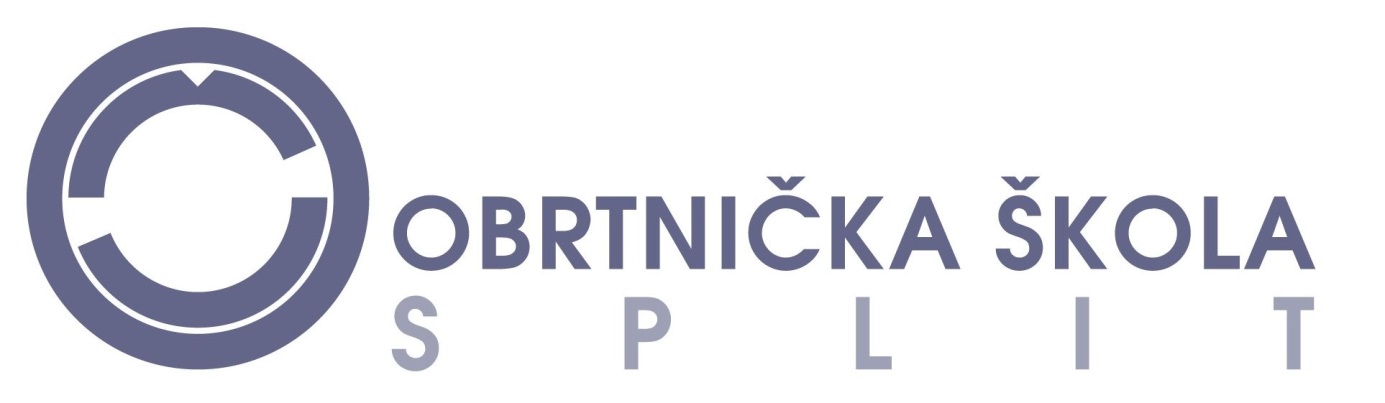 